Аналитическая справка по итогам Всероссийских проверочных работ в 2022 году  в МАОУ «Образовательный центр № 1»18.11.2022 годВ целях обеспечения мониторинга качества образования в МАОУ «Образовательный центр № 1», руководствуясь приказом председателя комитета по образованию №578-од от 12.09. 2022  года  «О  внесении изменений в приказ  председателя комитета по образованию  Энгельсского муниципального района  от 28.02.2022г № 152-од «О проведении мониторинга качества  подготовки обучающихся общеобразовательных  организаций, подведомственных комитету  по образованию администрации Энгельсского муниципального района,  в форме всероссийских проверочных работ в 2022 году»), а также распоряжения Министерства образования Саратовской области  о проведении всероссийских проверочных работ в 4-8 классах образовательных организаций Саратовской области в 2022 году были организованы и проведены Всероссийские проверочные работы (далее ВПР).Цель: мониторинг качества образования.График проведения ВПР в 4-8 классах:Русский языкРаботу по русскому языку выполняли      23     человек (88,5% уч.).Основным заданием в первой части проверочной работы по русскому языку стал диктант. Во второй части проверялось умение обучающихся работать с текстом и знание системы языка. Гистограмма соответствия аттестационных отметокШирокополье 80% (4уч.)обучающихся справились с заданием 1K1. Умение писать текст под диктовку, соблюдая в практике письма изученные орфографические и пунктуационные нормы. Писать под диктовку тексты в соответствии с изученными правилами правописания; проверять предложенный текст, находить и исправлять орфографические и пунктуационные ошибки. Осознавать место возможного возникновения орфографической ошибки; при работе над ошибками осознавать причины появления ошибки и определять способы действий, помогающие предотвратить ее в последующих письменных работах80%(уч.) обучающихся выполнили задание  15.1. Умение на основе данной информации и собственного жизненного опыта обучающихся определять конкретную жизненную ситуацию для адекватной интерпретации данной информации, соблюдая при письме изученные орфографические и пунктуационные нормы. Интерпретация содержащейся в тексте информацииЛишь  % обучающихся справились с заданием 1K1. Умение писать текст под диктовку, соблюдая в практике письма изученные орфографические и пунктуационные нормы. Писать под диктовку тексты в соответствии с изученными правилами правописания; проверять предложенный текст, находить и исправлять орфографические и пунктуационные ошибки. Осознавать место возможного возникновения орфографической ошибки; при работе над ошибками осознавать причины появления ошибки и определять способы действий, помогающие предотвратить ее в последующих письменных работах20% обучающихся выполнили задание  15.1. Умение на основе данной информации и собственного жизненного опыта обучающихся определять конкретную жизненную ситуацию для адекватной интерпретации данной информации, соблюдая при письме изученные орфографические и пунктуационные нормы. Интерпретация содержащейся в тексте информацииВывод: затруднения в нахождении главных членов предложения в 1-й части ВПР, во 2-й части – определение состава слова; объяснение смысла выражения.МатематикаРаботу по математике выполняли 24   человек (92%)Работа  по математике содержит 12 заданий.  Гистограмма соответствия аттестационных отметокСравнение годовых оценок и оценок за ВПРРабота по математике состояла из 12 заданий:1)	Сложение в пределах 1002)	Найти значение выражения3)	Решение задачи по рисунку4)	Работа с календарем5)	Определение площади и периметра фигуры. Изображение фигуры по клеточкам6)	Работа с таблицей7)	Найти значение выражения (порядок действий)8)	Решение задачи9)	Решение задачи10)	Работа с текстом и планом11)	Зеркальная запись слова12)	Решение задачиШирокополье40%(2уч.) обучающихся не справились с заданием №9.2. Овладение основами логического и алгоритмического мышления. Интерпретировать информацию, полученную при проведении несложных исследований (объяснять, сравнивать и обобщать данные, делать выводы и прогнозы). 80% (4 уч.)обучающихся справились с заданием № 4. Использование начальных математических знаний для описания и объяснения окружающих предметов, процессов, явлений, для оценки количественных и пространственных отношений предметов, процессов, явлений. Читать, записывать и сравнивать величины (массу, время, длину, площадь, скорость), используя основные единицы измерения величин и соотношения между ними (килограмм – грамм; час – минута, минута – секунда; километр – метр, метр – дециметр, дециметр – сантиметр, метр – сантиметр,сантиметр – миллиметр) с.Титоренко40%(2уч.) обучающихся не справились с заданием №9.2. Овладение основами логического и алгоритмического мышления. Интерпретировать информацию, полученную при проведении несложных исследований (объяснять, сравнивать и обобщать данные, делать выводы и прогнозы). 100% (5 уч.)обучающихся справились с заданием № 4. Использование начальных математических знаний для описания и объяснения окружающих предметов, процессов, явлений, для оценки количественных и пространственных отношений предметов, процессов, явлений. Читать, записывать и сравнивать величины (массу, время, длину, площадь, скорость), используя основные единицы измерения величин и соотношения между ними (килограмм – грамм; час – минута, минута – секунда; километр – метр, метр – дециметр, дециметр – сантиметр, метр – сантиметр,сантиметр – миллиметр) Выводы: Вывод: затруднения вызвали задания: определение площади и периметра фигуры, изображение фигуры по клеточкам; задание повышенного уровня сложности проверка логического мышления, умения проводить математические рассуждения (решение задачи на нахождение части)Рекомендации: Продолжить работу по формированию устойчивых вычислительных навыков у учащихся. Проводить устную работу на уроках с повторением действий с числами с целью закрепления вычислительных навыков. Усилить практическую направленность обучения, включая соответствующие задания на графики и таблицы. Уделять на каждом уроке больше времени на развитие логического мышления и решению текстовых задач с построением математических моделей реальных ситуаций. Усилить теоретическую подготовку учащихся 5 класса. Разработать индивидуальные маршруты для отдельных обучающихся. С мотивированными учащимися проводить разбор методов  решения задач повышенного уровня сложности, проверяя усвоение этих методов на самостоятельных работах. Особое внимание следует уделить регулярному выполнению упражнений, развивающих умение читать и верно понимать условие задачи, выполнять арифметические действия, простейшие алгебраические преобразованияРаботу по окружающему миру выполняли 21 человек.Работа  по окружающему миру содержит 10 (20) заданий.  Максимальный балл, который можно получить за всю работу-32. Высокий  балл – 27 б.  набрал  1 ученик, низкий балл – 8 б. набрали 2 ученика. ШирокопольеРаботу по окружающему миру выполняли 5 человек.Работа  по окружающему миру содержит 10 (20) заданий.  Максимальный балл, который можно получить за всю работу-32. Высокий  балл – 28 б.  набрал  2 ученика, низкий балл – 14б. набрал 1 ученик. ТиторенкоРаботу по окружающему миру выполняли 6 человек.Работа  по окружающему миру содержит 10 (20) заданий.  Максимальный балл, который можно получить за всю работу-32. Высокий  балл – 28 б.  набрал  1 ученик, низкий балл – 11б. набрал 1 ученикГистограмма соответствия аттестационных отметокАнализ результатов выполнения ВПР позволил выделить несколько недостатков в подготовке выпускников начальной школы по окружающему миру:Широкополье80%(4уч.) обучающихся справились с заданием №№ 3.1. Овладение начальными сведениями о сущности и особенностях объектов, процессов и явлений действительности (природных, социальных, культурных, технических и др.); овладение логическими действиями анализа, синтеза, обобщения, классификации по родовидовым признакам. Использовать готовые модели (глобус, карту, план) для объяснения явлений или описания свойств объектов; обнаруживать простейшие взаимосвязи между живой и неживой природой, взаимосвязи в живой природе. 20% (1уч.)обучающихся справились с заданием №10.2K3. Сформированность уважительного отношения к родному краю; осознанно строить речевое высказывание в соответствии с задачами коммуникации. 60%(3 уч.) обучающихся справились с заданиями: № 6.3. Освоение доступных способов изучения природы (наблюдение, измерение, опыт); овладение логическими действиями сравнения, анализа, синтеза, установления аналогий и причинно-следственных связей, построения рассуждений; осознанно строить речевое высказывание в соответствии с задачами коммуникации. Вычленять содержащиеся в тексте основные события; сравнивать между собой объекты, описанные в тексте, выделяя 2-3 существенных признака; проводить несложные наблюдения в окружающей среде и ставить опыты, используя простейшее лабораторное оборудование; создавать и преобразовывать модели и схемы для решения задач.100% справились с заданием № 7.1. Освоение элементарных правил нравственного поведения в мире природы и людей; использование знаково-символических средств представления информации для создания моделей изучаемых объектов и процессов; осознанно строить речевое высказывание в соответствии с задачами коммуникации. Использовать знаково символические средства, в том числе модели, для решения задач / выполнять правила безопасного поведения в доме, на улице, природной среде. с. Титоренко 50%(3уч.) обучающихся справились с заданием №№ 3.1. Овладение начальными сведениями о сущности и особенностях объектов, процессов и явлений действительности (природных, социальных, культурных, технических и др.); овладение логическими действиями анализа, синтеза, обобщения, классификации по родовидовым признакам. Использовать готовые модели (глобус, карту, план) для объяснения явлений или описания свойств объектов; обнаруживать простейшие взаимосвязи между живой и неживой природой, взаимосвязи в живой природе. 0% обучающихся справились с заданием №10.2K3. Сформированность уважительного отношения к родному краю; осознанно строить речевое высказывание в соответствии с задачами коммуникации. 0% обучающихся справились с заданием:№ 6.3. Освоение доступных способов изучения природы (наблюдение, измерение, опыт); овладение логическими действиями сравнения, анализа, синтеза, установления аналогий и причинно-следственных связей, построения рассуждений; осознанно строить речевое высказывание в соответствии с задачами коммуникации. Вычленять содержащиеся в тексте основные события; сравнивать между собой объекты, описанные в тексте, выделяя 2-3 существенных признака; проводить несложные наблюдения в окружающей среде и ставить опыты, используя простейшее лабораторное оборудование; создавать и преобразовывать модели и схемы для решения задач.83%( 5 чел.) справились с заданием № 7.1. Освоение элементарных правил нравственного поведения в мире природы и людей; использование знаково-символических средств представления информации для создания моделей изучаемых объектов и процессов; осознанно строить речевое высказывание в соответствии с задачами коммуникации. Использовать знаково символические средства, в том числе модели, для решения задач / выполнять правила безопасного поведения в доме, на улице, природной среде. с.Безымянное 12,5% обучающихся справились с заданием №№ 3.1. Овладение начальными сведениями о сущности и особенностях объектов, процессов и явлений действительности (природных, социальных, культурных, технических и др.); овладение логическими действиями анализа, синтеза, обобщения, классификации по родовидовым признакам. Использовать готовые модели (глобус, карту, план) для объяснения явлений или описания свойств объектов; обнаруживать простейшие взаимосвязи между живой и неживой природой, взаимосвязи в живой природе. 12,5% обучающихся справились с заданием №10.2K3. Сформированность уважительного отношения к родному краю; осознанно строить речевое высказывание в соответствии с задачами коммуникации.Лишь 18% обучающихся справились с заданиями: № 6.3. Освоение доступных способов изучения природы (наблюдение, измерение, опыт); овладение логическими действиями сравнения, анализа, синтеза, установления аналогий и причинно-следственных связей, построения рассуждений; осознанно строить речевое высказывание в соответствии с задачами коммуникации. Вычленять содержащиеся в тексте основные события; сравнивать между собой объекты, описанные в тексте, выделяя 2-3 существенных признака; проводить несложные наблюдения в окружающей среде и ставить опыты, используя простейшее лабораторное оборудование; создавать и преобразовывать модели и схемы для решения задач.№ 7.1. Освоение элементарных правил нравственного поведения в мире природы и людей; использование знаково-символических средств представления информации для создания моделей изучаемых объектов и процессов; осознанно строить речевое высказывание в соответствии с задачами коммуникации. Использовать знаково-символические средства, в том числе модели, для решения задач / выполнять правила безопасного поведения в доме, на улице, природной среде. Выводы: Учащиеся хорошо справились с заданиями на использование различных способов анализа, организации, передачи и интерпретации информации в соответствии с познавательными задачами; освоение доступных способов изучения природы.); овладение логическими действиями анализа, синтеза, обобщения, классификации по родовидовым признакам; освоение элементарных норм здоровьесберегающего поведения в природной и социальной среде; овладение начальными сведениями о сущности и особенностях объектов, процессов и явлений действительности; сформированность уважительного отношения к родному краю;Наибольшую сложность вызвали задания на умение определять территорию, континент на географической карте, создавать и преобразовывать модели и схемы для решения задач при моделировании экспериментов, оценивать характер взаимоотношений людей в различных социальных группах, указать достопримечательности региона, животный и растительный мир региона.Затруднения вызвали: определение материков на карте мира, названия животных и где они обитают; профессии людей; название региона, главного города своего региона, чем известен регион (какие животные в нем живут).Рекомендации:Усилить внимание формированию следующих умений: использовать различные способы анализа, организации, передачи и интерпретации информации в соответствии с познавательными задачами; освоение доступных способов изучения природы, использование знаково ­символических средств для решения задач; понимать информацию, представленную разными способами: словесно, в виде таблицы, схемы.В системе использовать задания, предусматривающие проведение несложных наблюдений в окружающей среде и проведение опытов, используя простейшее лабораторное оборудование, а также выполнение заданий, побуждающих создавать и преобразовывать модели и схемы опытов для решения поставленных задач. В рабочей программе по окружающему миру уделить большее количество времени на формирование страноведческих и краеведческих знаний, а также умений обучающихся: назвать регион проживания, главный город региона, указывать достопримечательности региона, животный и растительный мир региона. Предусмотреть в рабочей программе по окружающему миру  проведение контрольных работ, близких к текстам ВПР, с целью определения направлений коррекционной работы с обучающимися по освоению программы.Классному руководителю Шерро О.В. , Манузиной Л. А. взять под личный контроль реализации плана работы с обучающимися, получившим «2»: (русский язык, окружающий мир).Сравнительный анализ результатов ВПР (Безымянное)Сравнительный анализ результатов ВПР(Широкополье)Сравнительный анализ результатов ВПР(Титоренко)Сравнительный анализ результатов ВПР по  параллелиОбщие выводы: для улучшения качества образования в 4 классе учителям начальных классов, руководителю ШМО учителей начальных классов необходимо учесть следующие рекомендации: - рассмотреть результаты ВПР на заседании ШМО; Отрабатывать навыки таких умений, как: -умение распознавать основную мысль текста при его письменном предъявлении, адекватно формулировать основную мысль в письменной форме, соблюдая нормы построения предложения и словоупотребления; -умение строить речевое высказывание заданной структуры (вопросительное предложение) в письменной форме по содержанию прочитанного текста; -тщательно проанализировать количественные и качественные результаты ВПР по математике каждым учителем начальных классов, выявить проблемные зоны для отдельных классов и отдельных обучающихся; - продолжить работу по повышению качества знаний по математике и повышению мотивации учащихся к изучению предмета; - на уроках окружающего мира уделять внимание заданиям, требующим логических рассуждений; - проводить практические и лабораторные работы (несложные исследования, эксперименты); научить учеников умению работать (анализировать, классифицировать по признакам, обобщать) по готовой модели.Анализ ВПР в 5 классеРусский язык:Всего участникам предстояло выполнить 12 заданий.На выполнение проверочной работы отводится 60 минут.Максимальный балл за работу: 45Общие результаты выполнения:Гистограмма соответствия  аттестационных отметокСравнение годовых оценок и оценок за ВПРРабота состояла из 12 заданий:Списывание текста (раскрыть скобки, вставить, где необходимо, пропущенные буквы и знаки препинания)Языковые разборы слов (фонетический, морфемный, морфологический, синтаксический)УдарениеОпределение частей речиНайти предложение с прямой речью, расставить знаки препинания, составить схему предложенияНайти предложение, в котором надо поставить запятые, объяснить свой выбор (обращение)Найти предложение, в котором надо поставить запятые, объяснить свой выбор (сложное предложение)Основная мысль текстаОтвет на вопрос по текстуОпределение типа речи в предложенных предложенияхНайти слово с предложенным значениемНайти антоним к словуВыводы:  затруднения вызвали следующие задания: фонетический, морфологический  разбор слова, синтаксический разбор предложения; определение частей речи; определение предложение с прямой речью, расставить знаки препинания, составить схему предложения; объяснение, почему в предложении есть обращение; в сложном предложении объяснить постановку запятых; определение типов речи в предложениях; определение значения слова.Рекомендации: Учителю русского языка Степановой С.П.,Вахриневой О.Л., Абдурахмановой Э. И.: усилить работу со слабоуспевающими и одаренными детьми, это даст стабильность и системность; грамотно строить методическую работу по предупреждению ошибок- графических, орфографических; уделять особое внимание целенаправленному повторению ключевых тем, предусмотренных образовательной программойМатематика:Всего участникам предстояло выполнить 14 заданий.На выполнение проверочной работы отводится 60 минут.Максимальный балл за работу:20Максимум за работу не набрал никто.Максимальный балл по классу – 16б (2 обучающихся), минимальный – 3 б (2обучающихся)Максимальный балл по классу 5ш – 17б (1 обучающихся), минимальный – 13 б (1обучающийся)Максимальный балл по классу 5т – 12б (3 обучающихся), минимальный – 3 б (1обучающийся)Общие результаты выполнения:Гистограмма соответствия аттестационных отметокСравнение годовых оценок и оценок за ВПРВыводы: Справились с выполнением задания лишь 15% обучающихся:13.Справились с выполнением 13 задания в 5ш - 100% обучающихся: Развитие пространственных представлений. Оперировать на базовом уровне понятиями:  «куб», «шар».Не справились с 14 заданием в 5ш-100% обучающихся:  Умение проводить логические обоснования, доказательства математических утверждений. Решать простые и сложные задачи разных типов, а также задачи повышенной трудности.Справились с выполнением 13 задания в 5т - 16.7% обучающихся: Развитие пространственных представлений. Оперировать на базовом уровне понятиями:  «куб», «шар».Не справились с 14 заданием в 5т-100% обучающихся:  Умение проводить логические обоснования, доказательства математических утверждений. Решать простые и сложные задачи разных типов, а также задачи повышенной трудности.По итогам проверочной работы выявлена объективная индивидуальная оценка учебных достижений каждого обучающегося за прошлый год, выяснены причины потери знаний, намечены меры по устранению выявленных пробелов. Вызвали затруднения логические задачи, текстовые задачи на проценты, умение применять геометрические представления при решении практических задач, а также на проверку навыков геометрических, неправильно использовали свойства чисел  и правила действий со смешанными числами при выполнении вычислений.Рекомендации: По результатам анализа учителю математики Веретенниковой С.А.,Айданалиевой З.И., Мориной Е. В. спланировать коррекционную работу по устранению выявленных пробелов: организовать сопутствующее повторение на уроках, ввести в план урока проведение индивидуальных тренировочных упражнений для отдельных учащихся. Сформировать  план индивидуальной работы с учащимися слабомотивированными на учебную деятельность. Провести работу над ошибками (фронтальную и индивидуальную), рассматривая два способа решения задач. Совершенствование умений  владения навыками письменных вычислений. Вести работу с одаренными детьми – решение задач повышенной трудности, где требуется проводить логические обоснования, доказательство математических утвержденийБиология:Всего участникам предстояло выполнить 10 заданий.На выполнение проверочной работы отводится 45 минут.Максимальный балл за работу:29Общие результаты выполнения:Гистограмма соответствия аттестационных отметокСравнение годовых оценок и оценок за ВПРВыводы: 8% обучающихся справились с заданием №3. В 5Ш справились с заданием №3.1-100% (3уч.)5т: 28.6% (2 уч)обучающихся справились с заданием №3. В 5т справились с заданием №3.1-85.7% (6уч.).Обучающиеся 5 класса в целом справились с предложенной работой и показали базовый уровень достижения предметных и метапредметных результатов, однако результаты отдельных заданий требуют дополнительной работы по устранению недочётов.На высоком уровне у учащихся сформированы умения:- свойства живых организмов;- знание о живой природе, закономерностях её развития- умеют применять знаки и символы о жизнедеятельности цветковых растенийТипичные ошибки:- Среды жизни.Причины:- Не умение определять понятия, создавать обобщения, устанавливать аналогии, классифицировать, самостоятельно выбирать основания и критерии для классификации;- Не умение осознанно использовать речевые средства в соответствии с задачей коммуникации для выражения своих чувств, мыслей и потребностей; планирование и регуляция своей деятельности; владение устной и письменной речью, монологической контекстной речью;- Не умение формирования основ экологической грамотности: способности оценивать последствия деятельности человека в природе, влияние факторов риска на здоровье человека; выбирать целевые и смысловые установки в своих действиях и поступках по отношению к живой природе, здоровью своему и окружающих; осознание необходимости действий по сохранению биоразнообразия и природных местообитаний видов растений и животных.Рекомендуется: - по результатам анализа учителю биологии Ситкиреевой А.С.,Асербековой Р.Ж.  спланировать коррекционную работу по устранению выявленных пробелов;- организовать сопутствующее повторение на уроках по темам, проблемным для класса в целом;- организовать индивидуальные тренировочные упражнения для учащихся по разделам учебного курса, вызвавшим наибольшее затруднение;История:Всего участникам предстояло выполнить 8 заданий.На выполнение проверочной работы отводится 45 минут.Максимальный балл за работу: 15Общие результаты выполнения:Гистограмма соответствия аттестационных отметокСравнение годовых оценок и оценок за ВПРВыводы: УУД сформированы на базовом уровне. Слабые результаты обучающиеся продемонстрировали в задание 6. В этом задание рассматриваются вопросы умения устанавливать причинно-следственные связи, строить логическое рассуждение, умозаключение (индуктивное, дедуктивное и по аналогии) и делать выводы; владение основами самоконтроля, самооценки, принятия решений и осуществления осознанного выбора в учебной и познавательной деятельности. Умение описывать условия существования, основные занятия, образ жизни людей в древности.Одной из причин пониженного результата является наличие в работе заданий по краеведению, в то время как в рабочей программе отсутствует такой раздел. В частности, в 5 классе при изучении истории Древнего мира нет причин обращаться к истории края в рамках заданий ВПР в связи с несовпадением хронологических рамок (Знаменитые личности, значимые события). Рекомендации:С целью ликвидировать пробелы в знаниях и умениях следует больше внимания на уроках истории учителю Мазаевой Н.А. уделять краеведческому материалу не только в рамках Древнего мира, а в более широких временных рамках, работе с историческими терминами, работе с картами.Сравнительный анализ результатов ВПР за 5 лет(Широкополье)Сравнительный анализ результатов ВПР за 5 лет(Титоренко)Русский язык, результаты ВПР за 5 летМатематика, результаты ВПР за 5летБиология, результаты ВПР за 5 летИстория, результаты ВПР за 5 летКак видно из вышеприведенных диаграмм,  в целом оказались ниже, чем за предыдущие годы.     Одной из значительных причин снижения – дистанционное обучение, к которому технически не были готовы многие семьи обучающихся.Рекомендации по повышению уровня знаний учащихся:Учителям-предметникам Ситкиреевой А.С.,Асербековой Р.Ж., Мазаевой Н.А.,Нагодкину А.И. Веретенниковой С.А.,Айданалиевой З.И., Степановой С.П. , Мориной Е. В., Калошиной О. В.,, Абдурахмановой Э.И.,Вахриневой О.Л..рассмотреть и провести детальный анализ количественных и качественных результатов ВПР на заседаниях МО;учителям использовать результаты анализа ВПР для коррекции знаний учащихся по ряду предметов, а также для совершенствования методики преподавания учебных предметов для создания индивидуальных образовательных маршрутов обучающихся;учителям-предметникам  провести совместные заседания по вопросу разработок заданий, направленных на отработку у обучающихся необходимых навыков при выполнении выше обозначенных заданий, а также других заданий, которые вызывают затруднения;учителям – предметникам составить план индивидуальной работы с обучающимися, получившими неудовлетворительные оценки по предмету;классному руководителю Калошиной О. В. взять под личный контроль реализации плана работы с обучающимися, получившим «2»: Агарков А. (русский язык), Казаров С. (математика), Оглы Д. (математика), Федорова А. (математика), Сверба С. (русский язык)Планируемые мероприятия по совершенствованию умений и повышению результативности работы школы1. Тщательный анализ количественных и качественных результатов ВПР каждым учителем, выявление проблем отдельных обучающихся.2. Планирование коррекционной работы с учащимися, не справившимися с ВПР.3. Корректировка содержания урочных занятий, отработка программного материала, вызвавшего наибольшие затруднения у обучающихся.4. Внутришкольный мониторинг учебных достижений обучающихся.5. Своевременное информирование родителей о результатах ВПР, текущих образовательных достижениях учащихся.Анализ ВПР в 6 классе.Русский язык:Количество заданий: 14На выполнение проверочной работы отводится 90 минут.Максимальный балл за работу:47Общие результаты выполнения:Гистограмма соответствия  аттестационных отметокСравнение годовых оценок и оценок за ВПРРусский язык, сравнительные результаты ВПР за 3 года (6 кл.)Как видно из вышеприведенных диаграмм,  в целом оказались ниже, чем за предыдущие годы.     Одной из значительных причин снижения – дистанционное обучение, к которому технически не были готовы многие семьи обучающихся.Вывод: по итогам проведения ВПР  было установлено, что учащимися допущены ошибки при изучении: фонетики, орфографии, синтаксиса,  морфемики. Следует обратить внимание на раздел «Текст», «Прямая речь», так как именно в этом разделе учащиеся допустили большое количество ошибок или вообще не приступили к выполнению заданий. В содержательной линии «Орфография» недостаточно высокий процент выполнения зафиксирован по заданиям базового уровня сложности, направленных на оценку следующих планируемых результатов: умение определять наличие в словах изученных орфограмм.Рекомендации: обратить внимание на вышеперечисленные типичные ошибки.
Учителю Шмановой Н.И.,Вахриневой О.Л., Абдурахмановой Э. И.усилить орфографическую и пунктуационную работу.
Целенаправленно работать над различными видами разборов, грамматическими заданиями. Повторить все части речи, синтаксис. Продолжить работу с текстом.  Целенаправленно работать над грамматическими заданиями. Следует включить в работу некоторые пункты: продолжить работу над разборами слов (1,2,3,4); анализом текстов; выстроить работу на уроках по записи текстов, направленных на знание орфографических и пунктуационных правил русского языка.Математика:Количество заданий: 13Время выполнения: один урок (45 минут).Максимальный балл, который можно получить за всю работу - 16.Общие результаты выполненияГистограмма соответствия аттестационных отметокСравнение годовых оценок и оценок за ВПРМатематика, сравнительные результаты ВПР за 3 года(6 класс)Лишь 13% обучающихся справились с заданиями: №10. 100 % в 6ш обучающихся справились с заданиями:в 6т с №10. 100% в 6т обучающихся справились с заданием №10. Умение анализировать, извлекать необходимую информацию, пользоваться оценкой и прикидкой при практических расчётах Оценивать результаты вычислений при решении практических задач / решать задачи на основе рассмотрения реальных ситуаций, в которых не требуется точный вычислительный результат. с №12. в 6т справились 25% (1 чел)Овладение геометрическим языком, формирование систематических знаний о плоских фигурах и их свойствах, использование геометрических понятий и теорем Оперировать на базовом уровне понятиями геометрических фигур; извлекать информацию о геометрических фигурах, представленную на чертежах в явном виде / применять геометрические факты для решения задач, в том числе предполагающих несколько шагов решения.Выводы:   Учителю математики Веретенниковой С.А., Мориной Е. В.,Нигметовой Г.А. следует уделить внимание укреплению следующих навыков:1.    Оперировать на базовом уровне понятием «десятичная дробь», «обыкновенная дробь»2.    Решать задачи на нахождение части числа и числа по его части3.    Решать несложные сюжетные задачи разных типов на все арифметические действия4.    выполнять вычисления, в том числе с использованием приемов рациональных вычислений, обосновывать алгоритмы выполнения действий5.    Решать выражения с неизвестным6.    Решать простые и сложные задачи разных типов, а также задачи повышенной трудности.7.    Проработать нахождение соответствующих точек на координатном луче.8.    Решать задачи на проценты.Рекомендации:1. В промежуток времени до конца учебного года необходимо провести работу с обучающимися и их родителями.2. Продолжить работу по формированию устойчивых вычислительных навыков у учащихся.3. Проводить устную работу на уроках с повторением действий с числами с целью закрепления вычислительных навыков учащихся.4. Усилить практическую направленность обучения, включая соответствующие задания на действия с обыкновенными дробями, графиками, таблицами. Уделять на каждом уроке больше времени на развитие логического мышления и решению текстовых задач с построением математических моделей реальных ситуаций5. Усилить теоретическую подготовку учащихся.6. Разработать индивидуальные маршруты для отдельных обучающихся.7. С мотивированными учащимися проводить разбор методов решения задач повышенного уровня сложности, проверяя усвоение этих методов на самостоятельных работах и дополнительных занятиях.8. Продолжить работу по повышению уровня сформированности представлений о межпредметных и внутрипредметных связях математики с другими предметами.9. Особое внимание в преподавании математики следует уделить регулярному выполнению упражнений, развивающих базовые математические компетенции школьников: умение читать и верно понимать условие задачи, решать практические задачи, выполнять арифметические действия, простейшие алгебраические преобразования.География:Количество заданий: 10 с подпунктамиВремя выполнения 60 мин.Максимальный балл, который можно получить за всю работу - 37.Общие результаты выполненияГистограмма соответствия аттестационных отметокСравнение годовых оценок и оценок за ВПРВывод: ВПР по географии за курс 6 класса включала 10 заданий.Большинство семиклассников достигли базового уровня освоения планируемых результатов в соответствии с требованиями ФГОС. Все обучающиеся справились с работой п ВПР. Подтвердили свои годовые отметки – 10 человек. Причиной невыполнения некоторых заданий ВПР по географии стали невнимательность учащихся  при чтении заданий, решении логических заданий и анализе текста.На достаточном уровне развиты в 6 классе следующие предметные УУД:- умение определение имени путешественника по отмеченному на карте маршруту его экспедиции;- умение распознавать условные обозначения полезных ископаемых и фиксировать их, - умение определять природные зоны по их характеристикам - умение установить соответствие между материками и их географическими особенностями - умение извлекать информацию о населении стран мира и интерпретировать ее в целях сопоставления с информацией, представленной в графической форме Недостаточно сформированы следующие предметные УУД:- умение читать профиль рельефа, а также определять расстояния по географическим координатам и проводить расчеты с использованием карты - умение определить страну по характерным фотоизображениям, указать ее название и столицу и выявить эту страну по ее очертаниям -умение определять время в столицах стран с помощью изображений - умение использовать схемы для определения и описания процессов, происходящих в географической оболочке (№4) не справилось 7 учащихся- 50%;Рекомендации учителю географии:1.Усилить работу на уроках по сопоставлению географических карт различной тематики. Сформировать комплекс умений работы с географической картой и представления об основных открытиях великих путешественников и землепроходцев.2.Формировать умение анализировать предложенный текст географического содержания и извлекать из него информацию по заданному вопросу.4. Формировать у обучающихся умение соотносить страны мира и изображения наиболее известных достопримечательностей столиц и крупных городов или наиболее ярких особенностей населения этих стран.5. Продолжать формировать навыки самостоятельной работы обучающихся.История:Количество заданий: 10Время выполнения 60 мин.Максимальный балл, который можно получить за всю работу - 20.Общие результаты выполнения:Гистограмма соответствия аттестационных отметокСравнение годовых оценок и оценок за ВПРНизкий процент выполнения №4 в 6ш. Знание исторических личностей в русско-византийских войн Х века.Низкий процент выполнения №7. Умение устанавливать причинно-следственные связи, строить логическое рассуждение, умозаключение (индуктивное, дедуктивное и по аналогии) и делать выводы; владение основами самоконтроля, самооценки, принятия решений и осуществления осознанного выбора в учебной и познавательной деятельности. Объяснять причины и следствия ключевых событий отечественной и всеобщей истории Средних вековВывод: 1. Историю России учащиеся знают лучше, чем историю Средних веков.2. Знание исторических источников и архитектурных памятников находится на среднем уровне.3. Низкий уровень знаний по историческим личностям, терминологии.Рекомендации:1.Продолжить формирование умений и навыков определять исторические термины и давать им исчерпывающие, точные определения.2. Чаще давать учащимся письменные задания развернутого характера (например, что положительного вы можете отметить в личности Дмитрия Донского).3. Нацелить учащихся на запоминание исторических терминов, дат, персоналий. Здесь помогут разнообразные внеурочные мероприятия: викторины, ребусы,  кроссворды, интерактивные игры, синквейны.4. Использовать на уроках чаще тестовый материал с повышенным уровнем сложности с целью развития навыков и умений работать с тестовыми заданиями.В целом учащиеся показали базовый уровень знаний. 1. Проводить текущий и промежуточный контроль с целью определения «проблемных» моментов, корректировки знаний учащихся. 2. Систематизировать работу по подготовке учащихся к ВПР с целью повышения качества их выполнения (подтверждения текущей успеваемостью учащихся). 3. Проводить индивидуальные и групповые консультации по подготовке к ВПР  разных категорий учащихсяучителям – предметникам составить план индивидуальной работы с обучающимися, получившими неудовлетворительные оценки по предмету;классным руководителям Фроловой О.А., Веретенниковой С.А.,Абкуловой А.Ш. взять под личный посещаемость учащихся для успешной  реализации плана работы с обучающимися, получившим «2» по предметам:-Самойлов Д. (русский язык);- Гомонов С. (русский язык);-Дюпин К. (русский язык);- Фарыма В. (русский язык);- Сюмак А. (математика);- Щербаков Д. (математика.-Шестакова А.(русский язык).Биология:Всего участникам предстояло выполнить 10 заданий.На выполнение проверочной работы отводится 45 минут.Максимальный балл за работу:29Общие результаты выполнения:Гистограмма соответствия аттестационных отметокСравнение годовых оценок и оценок за ВПР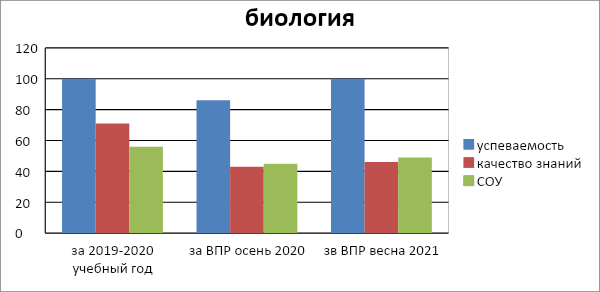 Выводы:100% обучающихся в 6ш справились с заданием №3. В 6т 75% обучающихся  справились с заданием №3 Обучающиеся 6 класса в целом справились с предложенной работой и показали базовый уровень достижения предметных и метапредметных результатов, однако результаты отдельных заданий требуют дополнительной работы по устранению недочётов.На высоком уровне у учащихся сформированы умения:- свойства живых организмов;- знание о живой природе, закономерностях её развития- умеют применять знаки и символы о жизнедеятельности цветковых растенийТипичные ошибки:- Среды жизни.Причины:- Не умение определять понятия, создавать обобщения, устанавливать аналогии, классифицировать, самостоятельно выбирать основания и критерии для классификации;- Не умение осознанно использовать речевые средства в соответствии с задачей коммуникации для выражения своих чувств, мыслей и потребностей; планирование и регуляция своей деятельности; владение устной и письменной речью, монологической контекстной речью;- Не умение формирования основ экологической грамотности: способности оценивать последствия деятельности человека в природе, влияние факторов риска на здоровье человека; выбирать целевые и смысловые установки в своих действиях и поступках по отношению к живой природе, здоровью своему и окружающих; осознание необходимости действий по сохранению биоразнообразия и природных местообитаний видов растений и животных.Рекомендуется: - по результатам анализа учителю биологии Ситкиреевой А.С.,Асербековой Р.Ж. спланировать коррекционную работу по устранению выявленных пробелов;- организовать сопутствующее повторение на уроках по темам, проблемным для класса в целом;- организовать индивидуальные тренировочные упражнения для учащихся по разделам учебного курса, вызвавшим наибольшее затруднение;Обществознание:Всего участникам предстояло выполнить 10 заданий.На выполнение проверочной работы отводится 45 минут.Максимальный балл за работу:29Общие результаты выполнения:Гистограмма соответствия аттестационных отметокСравнение годовых оценок и оценок за ВПРБиология:Всего участникам предстояло выполнить 10 заданий.На выполнение проверочной работы отводится 45 минут.Максимальный балл за работу:29Общие результаты выполнения:Гистограмма соответствия аттестационных отметокСравнение годовых оценок и оценок за ВПРГистограмма соответствия аттестационных и текущих отметокВыводы:1. Учащиеся 7-го класса показали на ВПР по обществознанию в 6-х классах следующие   результаты: лучше всего учащиеся справились с анализом диаграммы и знаниями обществоведческих терминов (задания 1,2, 3,5,8.1).2. Наибольшие затруднения вызвали  задания (тест) и 6, и 8.2, 8.3 где учащиеся должны были грамотно пояснить предложенные слова по сферам и описание.Рекомендации:В дальнейшем чаще  проводить  работу по определению сфер используя предложенные слова. Решать практические задания, основанные на ситуациях жизнедеятельности человека в разных сферах общества. Мотивировать на чтение научно - популярной литературы. Проводить мероприятия граждановедческого направления, организовывать дискуссии на правовые темы.Сравнительный анализ результатов ВПР за 5 лет(Широкополье)Сравнительный анализ результатов ВПР за 5 лет(Титоренко)Анализ ВПР 7 класса.Русский язык:Всего участникам предстояло выполнить 14 заданий.Максимальный балл, который можно получить за всю работу - 47.Максимум за работу не набрал никто.2Максимальный балл по классу – 40б  (4обучающихся), минимальный – 10 б (1 обучающийся)Максимальный балл по классу 7ш – 39б  (1обучающийся), минимальный – 24 б (1 обучающийся)Максимальный балл по классу 7т – 35б  (1обучающийся), минимальный – 24 б (1 обучающийся)Общие результаты выполнения                           Гистограмма соответствия аттестационных отметокГистограмма соответствия аттестационных отметокСравнение годовых оценок и оценок за ВПРПо  итогам проведённой  ВПР было установлено, что обучающимися  допущены ошибки на изученные  темы: 1.Знаки препинания при причастном обороте;2. Чередование гласных а - о в корне;3. н/нн в суффиксах причастий;4. Правописание предлогов, союзовОбучающимися неплохо освоены темы: 1.-н- и –нн- в прилагательных;2. Орфоэпические нормы;3.Знаки препинания при обращении.Выводы: Обучающимися допущены ошибки при выборе гласной в чередующихся корнях; некоторые ребята не смогли правильно морфологический и синтаксический разборы; не смогли найти и исправить грамматическую ошибку в предложении; затруднения вызвало определить и записать основную мысль прочитанного текста.Справились лишь 4% обучающихся с заданием №11. 2 Справились 100% обучающихся в 7ш с заданием №11.2. Справились 60%(3 чел) обучающихся с заданием №11. Справились 80% обучающихся в 7т с заданием №11.2.Владеть навыками различных видов чтения (изучающим, ознакомительным, просмотровым) и информационной переработки прочитанного материала; адекватно понимать, интерпретировать и комментировать тексты различных функционально-смысловых типов речи (повествование, описание, рассуждение) и функциональных разновидностей языкаРекомендации: Провести дополнительные тренировочные  упражнения в ликвидации пробелов на ближайших уроках русского языка; в данном  классе уделять больше внимания  темам, в которых допущены ошибки. В классе будет организовано повторение указанных тем. Планировать групповые и индивидуальные занятия с учётом результатов ВПР.Математика:Заданий в работе - 16Максимальный балл, который можно получить за всю работу-19,Общие результаты выполнения                           Гистограмма соответствия аттестационных отметокГистограмма соответствия аттестационных отметокСравнение годовых оценок и оценок за ВПРВыводы:Полученные результаты ВПР по математике указывают на пробелы в знаниях, умениях и навыках учащихся, которые должны формироваться в курсе математики основной школы. К ним относятся умение выполнять, сочетая устные и письменные приёмы, арифметические действия числами, сравнивать числа, решать элементарные задачи, интерпретировать диаграммы, таблицы реальных зависимостей, уметь использовать приобретенные знания и умения в практической деятельности и повседневной жизни, уметь строить и исследовать простейшие математические модели. Построение графиков линейных функций. Оперировать на базовом уровне понятиями геометрических фигур; извлекать информацию о геометрических фигурах, представленную на чертежах в явном виде / применять геометрические факты для решения задач, в том числе предполагающих несколько шагов решения.Лишь 12%  обучающихся справились с заданиями: Лишь 8%  обучающихся в 7ш справились с заданиями: № 10. Умение анализировать, извлекать необходимую информацию, пользоваться оценкой и прикидкой при практических расчётах. Оценивать результаты вычислений при решении практических задач / решать задачи на основе рассмотрения реальных ситуаций, в которых не требуется точный вычислительный результат.№ 14. Овладение геометрическим языком, формирование систематических знаний о плоских фигурах и их свойствах, использование геометрических понятий и теорем 78 % обучающихся не преступили к выполнению задания №16.75 % обучающихся в 7ш не преступили к выполнению задания №16 Развитие умений применять изученные понятия, результаты, методы для решения задач практического характера В 7 т с заданием № 10 справились 20%(1чел) Умение анализировать, извлекать необходимую информацию, пользоваться оценкой и прикидкой при практических расчётах. Оценивать результаты вычислений при решении практических задач / решать задачи на основе рассмотрения реальных ситуаций, в которых не требуется точный вычислительный результат.с Задание №14 в 7 т справились 20 %(1 чел)Овладение геометрическим языком, формирование систематических знаний о плоских фигурах и их свойствах, использование геометрических понятий и теорем. 100% обучающихся в 7т не преступили к выполнению задания №16 Развитие умений применять изученные понятия, результаты, методы для решения задач практического характера Решать задачи разных типов (на работу, покупки, движение) / решать простые и сложные задачи разных типов, выбирать соответствующие уравнения или системы уравнений для составления математической модели заданной реальной ситуации или прикладной задачи.Основной список тем, подлежащих контролю:1. Вычисление значений буквенных выражений.2. Решение задач на проценты.3. Действия с целыми и рациональными числами.4. Решение несложных логических задачи методом рассуждений.5.Чтение и составление таблиц/ извлекать, интерпретировать информацию, представленную в таблицах и на диаграммах, отражающую свойства и характеристики реальных процессов и явлений.6.Решать задачи на нахождение части числа и числа по его части.7. Все действия с обыкновенными дробями и десятичными дробями.8. Построение графиков линейных функций Предложения:1. В промежуток времени до конца учебного года необходимо провести работу с обучающимися и их родителями.2. Продолжить работу по формированию устойчивых вычислительных навыков у учащихся.3. Проводить устную работу на уроках с повторением действий с числами с целью закрепления вычислительных навыков учащихся.4. Усилить практическую направленность обучения, включая соответствующие задания на действия с обыкновенными дробями, графиками, таблицами. Уделять на каждом уроке больше времени на развитие логического мышления и решению текстовых задач с построением математических моделей реальных ситуаций5. Усилить теоретическую подготовку учащихся.6. Разработать индивидуальные маршруты для отдельных обучающихся.7. С мотивированными учащимися проводить разбор методов решения задач повышенного уровня сложности, проверяя усвоение этих методов на самостоятельных работах и дополнительных занятиях.8. Продолжить работу по повышению уровня сформированности представлений о межпредметных и внутрипредметных связях математики с другими предметами.9. Особое внимание в преподавании математики следует уделить регулярному выполнению упражнений, развивающих базовые математические компетенции школьников: умение читать и верно понимать условие задачи, решать практические задачи, выполнять арифметические действия, простейшие алгебраические преобразования. Биология:Количество заданий: 13Время выполнения: один урок (45 минут).Максимальный балл, который можно получить за всю работу - 28.Общие результаты выполнения:Гистограмма соответствия аттестационных отметокГистограмма соответствия аттестационных отметокСравнение годовых оценок и оценок за ВПРВывод:  Назначение ВПР по учебному предмету «Биология» – оценить уровень общеобразовательной подготовки обучающихся 8 классов в соответствии с требованиями ФГОС. ВПР позволяют осуществить диагностику достижения предметных и метапредметных результатов обучения, в том числе овладение межпредметными понятиями и способность использования универсальных учебных действий (УУД) в учебной, познавательной и социальной практике.Вариант проверочной работы состоит из 13 заданий, которые различаются по содержанию и характеру решаемых учащимися задач.Справились лишь 7% обучающихся с заданием №1.2.Справились лишь 85% (6 уч) обучающихся в 7ш с заданием №1.2 Классификация организмов. Принципы классификации. Одноклеточные и многоклеточные организмы.Умения определять понятия, создавать обобщения, устанавливать аналогии, классифицировать, самостоятельно выбирать основания и критерии для классификации.100% не справились с заданием №10.100% обучающихся в 7ш справились с заданием №10.1 Царство Растения. Умения создавать, применять и преобразовывать знаки и символы, модели и схемы для решения учебных и познавательных задач.Допущены ошибки:- У всех учащихся не полностью сформировано умение находить в перечне согласно условию задания необходимую биологическую информацию.- Все обучающиеся испытывают трудности, работая с рисунком, представленным в виде схемы, на которой изображены рисунки растений разных отделов.- У всех учащихся не полностью сформировано умение проводить сравнение биологических объектов, таксонов между собой, приводить примеры типичных представителей животных относящихся к этим систематическим группам.- Все учащиеся не полностью справились с заданием по соотнесению изображения объекта с его описанием, а также при формулировании аргументированного ответа на поставленный вопрос.В соответствии с вышеизложенным рекомендуется: 1.  Обратить особое внимание на повторение, закрепление и на выполнение домашних заданий при изучении тем: «Классификация растений по отделам, классам», «Общие характеристики растительных  организмов, их жизненных процессов», 2. Усилить работу по применению полученных знаний для решения практических задач.3. Научить учащихся правильно формулировать аргументированный ответ на поставленный вопрос, делать правильные умозаключения.4. Формировать у обучающихся  умение находить в перечне согласно условию задания необходимую биологическую информацию.5. Формировать умение проводить сравнение биологических объектов, таксонов между собой, приводить примеры типичных представителей растений,  относящихся к этим систематическим группам.6. Привлекать учащихся к внеурочной деятельности по биологии, к участию в конкурсном и олимпиадном движении.7. Провести работу над ошибками (фронтальную и индивидуальную).8. Продолжать формировать навыки самостоятельной работы обучающихся.9. Регулярно организовывать проведение диагностических работ по пройденным разделам предмета с целью выявления затруднений, которые остались у обучающихся.Английский язык:Всего участникам предстояло выполнить 6 заданий.На выполнение проверочной работы отводится один урок (45 минут).Максимальный балл, который можно получить за всю работу - 30.Общие результаты выполненияГистограмма соответствия аттестационных отметокСравнение годовых оценок и оценок за ВПРВыводы: 100% обучающиеся не справились с заданиями 3K1-К4. Говорение: монологическое высказывание на основе плана и визуальной информации.Наиболее устойчивые умения сформированы в таком виде умений понимания звучащей иноязычной речи (аудирование).Не достаточно сформированными являются умения и навыки в письме и говорении. Несколько ниже уровень сформированности навыков использования языкового материала в коммуникативно-ориентированном контексте (грамматика и лексика) и  речевой деятельности, как чтениеАнализ работ подтвердил вывод, сделанный по результатам выполнения раздела «Грамматика и лексика» — ученики в письменной речи испытывают определенные трудности при применении видовременных форм глагола, словообразовании.100% обучающихся не справились с заданием № 2. Осмысленное чтение текста вслух.Устные ответы показали, что умение создавать самостоятельные монологические высказывания по предложенной речевой ситуации сформированы в основном достаточно низко. Уделять больше внимания:— развитию таких общеучебных умений, как умение вдумчиво прочитать инструкцию к заданию и точно ее выполнить; извлечь необходимую информацию, сделать на ее основе заключения и аргументировать их; логически организовать порождаемый устный или письменный текст;— компетентностному подходу в обучении иностранным языкам;— коммуникативным задачам, выполняемым в разных видах речевой деятельности;— использованию в процессе обучения текстов различных типов и жанров, в том числе материалов сети Интернет;
— развитию языкового чутья, формированию умений языковой догадки;— умению анализировать использование грамматических конструкций и отбор лексических единиц в соответствии с коммуникативными задачами и совершенствованию навыков употребления лексико-грамматического материала в коммуникативно-ориентированном контексте;— развитию общей коммуникативной компетенции учащихся в части анализа информации, отбора содержательных элементов и их логической организации; аргументации своего мнения, высказываемых предложений и принимаемых решений в ходе речевого взаимодействия.Вывод: из представленных данных видно, что результаты ВПР показали низкий уровень овладения школьниками базовыми знаниями по английскому языку.Рекомендации: дополнительные занятия по ликвидации пробелов в теоретическом и практическом материале.Немецкий  язык:Всего участникам предстояло выполнить 6 заданий.На выполнение проверочной работы отводится один урок (45 минут).Максимальный балл, который можно получить за всю работу - 30.Общие результаты выполненияГистограмма соответствия аттестационных отметок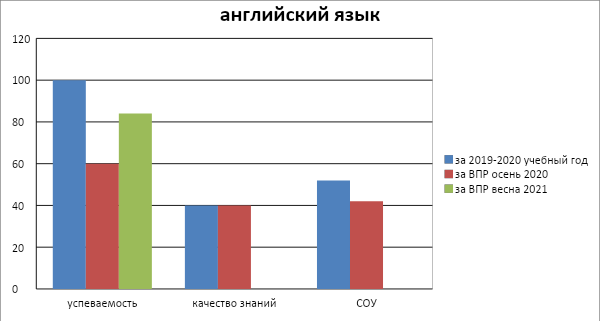 Сравнение годовых оценок и оценок за ВПРВыводы: 100% обучающиеся не справились с заданиями 3K1-К4. Говорение: монологическое высказывание на основе плана и визуальной информации.Наиболее устойчивые умения сформированы в таком виде умений понимания звучащей иноязычной речи (аудирование).Недостаточно сформированными являются умения и навыки в письме и говорении. Несколько ниже уровень сформированности навыков использования языкового материала в коммуникативно-ориентированном контексте (грамматика и лексика) и  речевой деятельности, как чтениеАнализ работ подтвердил вывод, сделанный по результатам выполнения раздела «Грамматика и лексика» — ученики в письменной речи испытывают определенные трудности при применении видовременных форм глагола, словообразовании.100% обучающихся не справились с заданием № 2. Осмысленное чтение текста вслух.Устные ответы показали, что умение создавать самостоятельные монологические высказывания по предложенной речевой ситуации сформированы в основном достаточно низко. Уделять больше внимания:— развитию таких общеучебных умений, как умение вдумчиво прочитать инструкцию к заданию и точно ее выполнить; извлечь необходимую информацию, сделать на ее основе заключения и аргументировать их; логически организовать порождаемый устный или письменный текст;— компетентностному подходу в обучении иностранным языкам;— коммуникативным задачам, выполняемым в разных видах речевой деятельности;— использованию в процессе обучения текстов различных типов и жанров, в том числе материалов сети Интернет;
— развитию языкового чутья, формированию умений языковой догадки;— умению анализировать использование грамматических конструкций и отбор лексических единиц в соответствии с коммуникативными задачами и совершенствованию навыков употребления лексико-грамматического материала в коммуникативно-ориентированном контексте;— развитию общей коммуникативной компетенции учащихся в части анализа информации, отбора содержательных элементов и их логической организации; аргументации своего мнения, высказываемых предложений и принимаемых решений в ходе речевого взаимодействия.Вывод: из представленных данных видно, что результаты ВПР показали низкий уровень овладения школьниками базовыми знаниями по английскому языку.Рекомендации: дополнительные занятия по ликвидации пробелов в теоретическом и практическом материале.География:Количество заданий: 8 с подпунктамиВремя выполнения 90 мин.Максимальный балл, который можно получить за всю работу - 37.Максимальный балл по классу – 28 б (1обучающийся), минимальный – 12б (1 обучающийся)Максимальный балл по 7т классу – 26 б (1обучающийся), минимальный – 13б (1 обучающийся)Общие результаты выполненияГистограмма соответствия аттестационных отметокГистограмма соответствия аттестационных отметокСравнение годовых оценок и оценок за ВПРВывод: С проверочной работой по географии обучающиеся 7х классов МОУ «ООШ с. Безымянное» справились на среднем уровне. В 7 т по географии лишь 25 %  справились с заданиями №1.3., №2.1, №3.1., №3.2,№3.3.Справились лишь 33% обучающихся с заданиями:- № 2.2. Литосфера  и рельеф  Земли. Географическое положение  и природа материков Земли. Умения  создавать,  применять  и преобразовывать  знаки  и  символы, модели и схемы для решения учебных задач.  Умения: ориентироваться в источниках географической  информации; определять и сравнивать качественные и  количественные  показатели, характеризующие  географические объекты, их положение в пространстве.№ 3.4. Умения: различать изученные географические объекты, процессы и явления; сравнивать географические объекты, процессы и явления на основе известных характерных свойств. Способность использовать знания о географических законах и закономерностях.Справились лишь 24% обучающихся с заданиями:8.3. Умения: различать географические процессы и явления, определяющие особенности природы и населения материков, отдельных регионов и стран; устанавливать черты сходства и различия особенностей природы и населения, материальной и духовной культуры регионов и отдельных странСправились лишь 1,4% обучающихся с заданиями:5.2. Географическое положение и природа материков Земли Умения определять понятия, создавать обобщения, устанавливать аналогии, классифицировать. Умения устанавливать причинно-следственные связи, строить логическое рассуждение. Умения: различать изученные географические объекты, процессы и явления; сравнивать географические объекты, процессы и явления на основе известных характерных свойств и проводить их простейшую классификацию. Умение различать географические процессы и явления, определяющие особенности природы и населения материков и океановРекомендации учителю географии Фроловой О.А., Глебову Г. Н.:1.Уделить внимание отработке тем, вызвавших затруднения у учащихся;2.Усилить работу на уроках по сопоставлению географических карт различной тематики. Сформировать комплекс умений работы с географической картой и представления обоснованных открытиях великих путешественников и землепроходцев.3.Формировать умение анализировать предложенный текст географического содержания и извлекать из него информацию по заданному вопросу.4. Формировать у обучающихся умение соотносить страны мира и изображения наиболее известных достопримечательностей столиц и крупных городов или наиболее ярких особенностей населения этих стран.5. Продолжать формировать навыки самостоятельной работы обучающихся.ИсторияКоличество заданий: 12Время выполнения 60 мин.Максимальный балл, который можно получить за всю работу - 25.Максимум за работу не набрал никто.Максимальный балл по классу – 19 б (1обучающийся), минимальный – 7б (3 обучающийся)Общие результаты выполнения:Гистограмма соответствия аттестационных отметок	Сравнение годовых оценок и оценок за ВПРБолее успешно выполнены задания обучающимися 7 класса:№1 (умение установить соответствия);  № 2 (работа с терминами);  №4 (умение использовать историческую карту как источник информации о границах России и других государств); №5 (работа с картой);  №6 (умение работать с письменными, изобразительными и вещественными историческими источниками); №7 (умение работать с письменными, изобразительными источниками, понимать содержащуюся в них информацию); №12 (знание истории родного края).	Наибольшее затруднение вызвали у обучающихся задания: №3 (смысловое чтение);  №8 (локализовать во времени хронологические рамки и рубежные события Нового времени);  №9 (умение искать, анализировать, систематизировать и оценивать историческую информацию различных исторических и современных источников), №10 (Рассказывать о значительных событиях и личностях); №11 (Объяснять причины и следствия ключевых событий и процессов отечественной и всеобщей истории);Справились лишь 33% обучающихся с заданием №8. Овладение базовыми историческими знаниями, а также представлениями о закономерностях развития человеческого общества в социальной, экономической, политической, научной и культурной сферах. Локализовать во времени хронологические рамки и рубежные события Нового времени как исторической эпохи, основные этапы отечественной и всеобщей истории Нового времени; соотносить хронологию истории России и всеобщей истории в Новое время.Вывод: Сравнивая результаты ВПР по истории, можно сказать, что обучающиеся  справились с работой. Все обучающиеся 7 класса достигли базового уровня подготовки.  Результаты проведенного анализа указывают на необходимость дифференцированного подхода в процессе обучения. В 2020-2021 учебном году при подготовке к ВПР учителю истории Мазаевой Н.А. необходимо уделить особое внимание заданиям № 3,8, 9,10, 11.Обществознание:Количество заданий: 9 с подпунктамиВремя выполнения 45мин.Максимальный балл, который можно получить за всю работу – 23Максимум за работу не набрал никто.Максимальный балл по классу – 19 б (1обучающихся), минимальный – 11б (1обучающийся)Общие результаты выполнения:Гистограмма соответствия аттестационных отметокГистограмма соответствия аттестационных отметокСравнение годовых оценок и оценок за ВПРЗадание 1 , часть 1.1 выполнили 83% учащихся; выполнили 71% учащихся в 7ш; в 7т выполнили 60% (3 чел) Смогли раскрыть смысл словосочетаний «статья 37 Конституция РФ» и «статья 35 Конституции РФ»; часть 1.2 выполнили 58 % учащихся,выполнили 71 %учащихся в 7Ш составили рассказ по предложенным темам; в 7т выполнили 60%(3 чел).Задания 2 выполнили 96 % учащихся ;выполнили 85% в 7Ш -  выбор верных суждений;в 7т выполнили 100%(5чел.).Задание 3. По критерию 3.1 справились 85 % учащихся, справились 57% в 7ш– работа с диаграммой; в 7т выполнили 40% (2чел); по критерию 3.2 – справились 75 % учащихся;справились 57% в 7ш; в7 т выполнили 60% (3 чел). По критерию 3.3. справились 46 % учащихся – на какой вопрос они бы ответили, если бы принимали участие в опросе, и почему.Задание 4 выполнили 83 % учащихся;выполнили 85 % учащихся в 7ш; в 7т выполнили  80% (4 чел)– знание прав и обязанностей гражданина и обучающегося.Задание 5. По критерию 5.1 выполнили 38 % учащихся;выполнили 85 % учащихся в 7ш; в 7 т выполнили 80% (4 чел)  - раскрыли смысл понятия «равенство» и «норма»; по критерию 5.2 смогли объяснить смысл высказывания 38 %,71%(в 7ш), в 7т 40%(2 чел) учащихся; Задания 6 выполнено на 100 %,100% (7Ш, 7т)  - тестовая часть.Задание 7. По критерию 7.1 справились 71 %,100 (7ш), в 7т 60% (3 чел) учащихся - знание Глобальных проблем современности  и формы культуры; по критерию 7.2  справились 83 %,100% (7ш), в 7т 100%(5 чел) учащихся Задания 8 выполнено 63 %,85% (7ш), 80%(7т)- знание сфер жизни общества.Задание 9 справились с заданием 9.1 - 50%,100(7ш),  60%(7т) учащихся, требовалось написать сообщение с предложенными обществоведческими понятиями – «мораль» и «правонарушения». С заданием 9.2- 29%,100%(7ш), 40%(7т)с заданием 9.3 – 21%,100(7ш), 0%(7т) обучающихсяВыводы:1. Учащиеся 7х классов показали на ВПР по обществознанию следующие результаты: лучше всего учащиеся справились с тестовой частью (задания 2,3,4,6,7). Но данные задания дают учащемуся только 1 балл.2. Наибольшие затруднения вызвали  задания №№5,9, где учащиеся должны были написать свои рассуждения по предложенным темам.Задание, которое предполагает  выбор из шести предложенных вариантов 2-3 верных ответа, в дальнейшем  предлагаем оценивать в 2-3 балла.  .Выводы и предложения:Обучающиеся 7 класса показали удовлетворительный результатУчителю Мазаевой Н.А., Калошиной О. В.,Абкуловой А.Ш.  предлагается в дальнейшем чаще  проводить  работу по составлению предложений с использованием обществоведческих терминов и понятий.Физика:Количество заданий: 11Время выполнения: один урок (45 минут).Максимальный балл, который можно получить за всю работу - 18.Максимум за работу не набрал никто.Максимальный балл по классу – 13 б (2 обучающихся), минимальный –3 б (2 обучающийся)Общие результаты выполненияГистограмма соответствия аттестационных иотметокСравнение годовых оценок и оценок за ВПРСправились лишь 33% обучающихся с заданием 7. Использовать при выполнении учебных задач справочные материалы; делать выводы по результатам исследования.Справились лишь 7% обучающихся с заданием №10. Решать задачи, используя физические законы (закон сохранения энергии, закон Гука, закон Паскаля, закон Архимеда) и формулы, связывающие физические величины (путь, скорость, масса тела, плотность вещества, сила, давление, кинетическая энергия, потенциальная энергия, механическая работа, механическая мощность, КПД простого механизма, сила трения скольжения, коэффициент трения): на основе анализа условия задачи записывать краткое условие, выделять физические величины, законы и формулы, необходимые для ее решения, проводить расчеты и оценивать реальность полученного значения физической величиныНе преступили к выполнению задания обучающиеся:- 84% - №10-75% - 11Вывод: Учащиеся  в  целом слабо усвоили  материал  по  разделам  программы  по  физике,  полученные  навыки  и   знания   зачастую не могут  применить  на  практике.Ребята  слабо владеют следующими навыками и умениями:- работать с графиком движения - решать текстовые задачи;- не владеют формулами;Рекомендации учителю физики Дмитрюк Т.С.:- проработать с ребятами задания контрольной работы; - на каждом уроке выполнять упражнения на повторение; - усилить индивидуальную работу;- проводить  постоянный  тренинг  по  предупреждению  ошибок.- уделять  особое  внимание  целенаправленному  повторению  тем,  в  которых  учащиеся  допускают  ошибки.      Общие рекомендации: 1. Проводить текущий и промежуточный контроль учащихся с целью определения «проблемных» моментов, корректировки знаний учащихся. 2. Систематизировать работу по подготовке учащихся к ВПР с целью повышения качества их выполнения (подтверждения текущей успеваемостью учащихся). 3. Проводить индивидуальные и групповые консультации по подготовке к ВПР разных категорий учащихся.4. Классным руководителям Фроловой О.А., Веретенниковой С.А. взять под личный контроль посещаемость учащихся для успешной  реализации плана работы с обучающимися, получившим «2» по двум и более предметам:- Картушин С., 7 а класс (русский язык);- Хаджимурадов Р., 7б класс (русский язык);- Байрамова Зарина, 7а класс (математика);- Агаркова Нина, 7а класс (математика, английский язык);- Фролова Алина, 7б класс (математика, английский язык);- Маланов Виктор, 7 а класс (биология, физика);- Морозов Влад, 7б класс (физика);- Лавриненко Артём, 7 а класс (физика);- Колпаков Н., 7 б класс (обществознание);- Фролова Алина , 7 б класс (обществознание);- Ахмедова Дарья, 7 а класс (английский язык);- Мартынов Сергей, 7б класс (английский язык).Анализ ВПР 8 классРусский язык:Всего участникам предстояло выполнить 14 заданий.Максимальный балл, который можно получить за всю работу - 47.Максимум за работу не набрал никто.Максимальный балл по классу – 44б  (1обучающийся), минимальный – 4 б (1 обучающийся)Максимальный балл по классу 8ш – 39б  (1обучающийся), минимальный – 23 б (1 обучающийся)Максимальный балл по классу 8т – 37б  (1обучающийся), минимальный – 27 б (1 обучающийся)Общие результаты выполнения                           Гистограмма соответствия аттестационных отметокГистограмма соответствия аттестационных отметокСравнение годовых оценок и оценок за ВПРПо  итогам проведённой  ВПР было установлено, что обучающимися  допущены ошибки на изученные  темы: 1.Знаки препинания при причастном обороте;2. Чередование гласных а - о в корне;3. н/нн в суффиксах причастий;4. Правописание предлогов, союзовСправились лишь 37%,25%(8ш); 66.7%(8т) обучающихся с заданием 11. Распознавать подчинительные словосочетания, определять вид подчинительной связи Опознавать основные единицы синтаксиса (словосочетание, предложение, текст); анализировать различные виды словосочетаний и предложений с точки зрения их структурно-смысловой организации и функциональных особенностей.Обучающимися неплохо освоены темы: 1.-н- и –нн- в прилагательных;2. Орфоэпические нормы;3.Знаки препинания при обращении.Выводы: Обучающимися допущены ошибки при выборе гласной в чередующихся корнях; некоторые ребята не смогли правильно морфологический и синтаксический разборы; не смогли найти и исправить грамматическую ошибку в предложении; затруднения вызвало определить и записать основную мысль прочитанного текста.Рекомендации: Провести дополнительные тренировочные  упражнения в ликвидации пробелов на ближайших уроках русского языка; в данном  классе уделять больше внимания  темам, в которых допущены ошибки. В классе будет организовано повторение указанных тем. Планировать групповые и индивидуальные занятия с учётом результатов ВПР.Математика:Заданий в работе - 16Максимальный балл, который можно получить за всю работу-19,Максимальный балл не получил никто Максимальный балл по классу – 16 б (2 обучающихся), минимальный – 8 б (1обучающийся)Максимальный балл по классу – 11 б (3 обучающихся), минимальный – 9 б (2обучающихся)Максимальный балл по 8т классу – 16 б (1 обучающихся), минимальный – 8 б (2обучающихся)Общие результаты выполнения                           Гистограмма соответствия аттестационных отметокГистограмма соответствия аттестационных отметокСравнение годовых оценок и оценок за ВПРВыводы:Полученные результаты ВПР по математике указывают на пробелы в знаниях, умениях и навыках учащихся, которые должны формироваться в курсе математики основной школы. К ним относятся умение выполнять, сочетая устные и письменные приёмы, арифметические действия числами, сравнивать числа, решать элементарные задачи, интерпретировать диаграммы, таблицы реальных зависимостей, уметь использовать приобретенные знания и умения в практической деятельности и повседневной жизни, уметь строить и исследовать простейшие математические модели. Построение графиков линейных функций. Оперировать на базовом уровне понятиями геометрических фигур; извлекать информацию о геометрических фигурах, представленную на чертежах в явном виде / применять геометрические факты для решения задач, в том числе предполагающих несколько шагов решения. 29%,83%(8ш), 40%(8т) обучающихся справились  с заданием:№8. Развитие представлений о числе и числовых системах от натуральных до действительных чисел Оценивать значение квадратного корня из положительного числа / знать геометрическую интерпретацию целых, рациональных, действительных чисел86% ,100%(8ш), 0%(8т)обучающихся не преступили к выполнению заданий №18. Развитие умения применять изученные понятия, результаты, методы для решения задач практического характера, умений моделировать реальные ситуации на языке алгебры, исследовать построенные модели с использованием аппарата алгебры Решать задачи разных типов (на производительность, движение) / решать простые и сложные задачи разных типов, выбирать соответствующие уравнения или системы уравнений для составления математической модели заданной реальной ситуации или прикладной Основной список тем, подлежащих контролю:1. Вычисление значений буквенных выражений.2. Решение задач на проценты.3. Действия с целыми и рациональными числами.4. Решение несложных логических задачи методом рассуждений.5.Чтение и составление таблиц/ извлекать, интерпретировать информацию, представленную в таблицах и на диаграммах, отражающую свойства и характеристики реальных процессов и явлений.6.Решать задачи на нахождение части числа и числа по его части.7. Все действия с обыкновенными дробями и десятичными дробями.8. Построение графиков линейных функций Предложения:1. В промежуток времени до конца учебного года необходимо провести работу с обучающимися и их родителями.2. Продолжить работу по формированию устойчивых вычислительных навыков у учащихся.3. Проводить устную работу на уроках с повторением действий с числами с целью закрепления вычислительных навыков учащихся.4. Усилить практическую направленность обучения, включая соответствующие задания на действия с обыкновенными дробями, графиками, таблицами. Уделять на каждом уроке больше времени на развитие логического мышления и решению текстовых задач с построением математических моделей реальных ситуаций5. Усилить теоретическую подготовку учащихся.6. Разработать индивидуальные маршруты для отдельных обучающихся.7. С мотивированными учащимися проводить разбор методов решения задач повышенного уровня сложности, проверяя усвоение этих методов на самостоятельных работах и дополнительных занятиях.8. Продолжить работу по повышению уровня сформированности представлений о межпредметных и внутрипредметных связях математики с другими предметами.9. Особое внимание в преподавании математики следует уделить регулярному выполнению упражнений, развивающих базовые математические компетенции школьников: умение читать и верно понимать условие задачи, решать практические задачи, выполнять арифметические действия, простейшие алгебраические преобразования. ОбществознаниеВремя выполнения: один урок (45 минут).Максимальный балл, который можно получить за всю работу - 25.Максимум за работу не набрал никто.Максимальный балл по классу – 20 б (2 обучающихся), минимальный – 11 б (1обучающийся)Общие результаты выполненияГистограмма соответствия аттестационных иотметокСравнение годовых оценок и оценок за ВПРЗадание 1  Приобретение теоретических знаний и опыта применения полученных знаний и умений для определения собственной активной позиции в общественной жизни, для решения типичных задач в области социальных отношений, адекватных возрасту обучающихся, межличностных отношений, включая отношения между людьми различных национальностей и вероисповеданий, возрастов и социальных групп; развитие социального кругозора и формирование познавательного интереса к изучению общественных дисциплин В модельных и реальных ситуациях выделять сущностные характеристики и основные виды деятельности людей, объяснять роль мотивов в деятельности человека; Выполнять несложные практические задания по анализу ситуаций, связанных с различными способами разрешения межличностных конфликтов; выражать собственное отношение к различным способам разрешения межличностных конфликтов – справились  32% обучающихсяЗадания 10  Умение осознанно использовать речевые средства в соответствии с задачей коммуникации; владение устной и письменной речью, монологической контекстной речью формулировать и аргументировать собственные суждения, касающиеся отдельных вопросов экономической жизни и опирающиеся на экономические знания и личный опыт; использовать полученные знания при анализе фактов поведения участников экономической деятельности; оценивать этические нормы трудовой и предпринимательской деятельности; раскрывать рациональное поведение субъектов экономической деятельности; характеризовать экономику семьи; анализировать структуру семейного бюджета; использовать полученные знания при анализе фактов поведения участников экономической деятельности –справились 49% обучающихсяВыводы:1. Учащиеся 8 класса показали на ВПР по обществознанию следующие результаты: лучше всего учащиеся справились с тестовой частью (задания 2,6,9). Но данные задания дают учащемуся только 1 балл.2. Наибольшие затруднения вызвали  задания №№1,10, где учащиеся должны были написать свои рассуждения по предложенным темам.Выводы и предложения:Обучающиеся 8 класса показали удовлетворительный результатУчителю Мазаевой Н.А. предлагается в дальнейшем чаще  проводить  работу по составлению предложений с использованием обществоведческих терминов и понятий.Химия:Количество заданий: 9Максимальный балл, который можно получить за всю работу - 36Максимум за работу не набрал никто.Максимальный балл по классу – 30 б (1 обучающийся), минимальный –13 б (2 обучающихся)Общие результаты выполненияГистограмма соответствия аттестационных иотметокГистограмма соответствия аттестационных отметокСравнение годовых оценок и оценок за ВПРСправились лишь 25%,40%(8ш), 66.7%(8т) обучающихся с заданиями: №2.2. Первоначальные химические понятия. Физические и химические явления. Химическая реакция. Признаки химических реакций • различать химические и физические явления; • называть признаки и условия протекания химических реакций; • выявлять признаки, свидетельствующие о протекании химической реакции при выполнении химического опыта; • объективно оценивать информацию о веществах и химических процессах; • осознавать значение теоретических знаний по химии для практической деятельности человека;Справились лишь 20%(8ш), 0% (8т)обучающихся с заданиямиСправились  25%,50%(8ш), 33,3%(8т) обучающихся с заданиями Вывод: Учащиеся  в  целом слабо усвоили  материал  по  разделам  программы  по  химии,  полученные  навыки  и   знания   зачастую не могут  применить  на  практике.Ребята  слабо владеют следующими навыками и умениями:- решать текстовые задач.;Рекомендации учителю химии Ситкиреевой А.С.,Асербековой Р.Ж.:- проработать с ребятами задания контрольной работы; - на каждом уроке выполнять упражнения на повторение; - усилить индивидуальную работу;- проводить  постоянный  тренинг  по  предупреждению  ошибок.- уделять  особое  внимание  целенаправленному  повторению  тем,  в  которых  учащиеся  допускают  ошибки.                                                                                                                                                                                                                География:Количество заданий: 8 с подпунктамиВремя выполнения 90 мин.Максимальный балл, который можно получить за всю работу - 37.Максимальный балл по классу – 28 б (1обучающийся), минимальный – 12б (1 обучающийся)Максимальный балл по классу – 24 б (1обучающийся), минимальный – 10б (1 обучающийся)Максимальный балл по 8т классу – 23 б (1обучающийся), минимальный – 11б (1 обучающийся)Общие результаты выполненияГистограмма соответствия аттестационных отметокСравнение годовых оценок и оценок за ВПР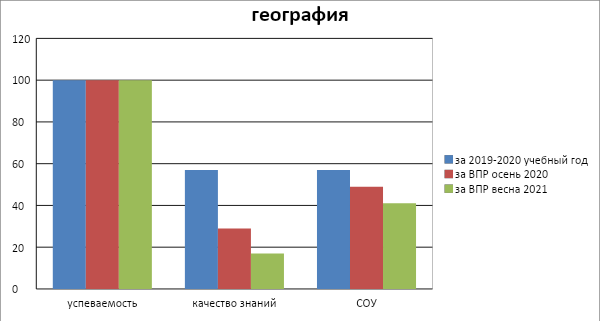 Затруднения у обучающихся вызвали задания: 2.2, 3,2, 3.3,4.1, 4.3,5.1,5.2,6.1 (средний процент выполнения которого составил менее 50%). Результаты выполнения проверочной работы также показали, какие задания у обучающихся 8 класса не вызывают затруднений: 2.1,5.3,6.3,7.1,7.2,(средний процент выполнения заданий –  80%).Решая эти задания восьмиклассники продемонстрировали следующие умения:76% восьмиклассников устанавливают причинно-следственные связи, строят логическое рассуждение, создают, применяют и преобразовывают знаки и символы, модели и схемы для решения учебных и познавательных задач; имеют представления о странах -соседях России, определяют географическое положение России; имеют первичные компетенции использования территориального подхода как основы географического мышления, владеют понятийным аппаратом географии, ориентируются в источниках географической информации, выявляют взаимодополняющую географическую информацию и различают изученные географические объекты ;67% умеют определять понятия, создавать обобщения, устанавливать аналогии, классифицировать; различать изученные географические объекты, процессы и явления, определяющие особенности компонентов природы отдельных территорий; сравнивать географические объекты, процессы и явления на основе известных характерных свойств ;78% используют знания о населении и взаимосвязях между изученными демографическими процессами и явлениями для решения различных учебных и практико-ориентированных задач, а также различают (распознают) демографические процессы и явления, характеризующие демографическую ситуацию в России и отдельных регионах .Вывод: Учащиеся  в  целом  усвоили  материал  по  разделам  программы  по  географии,  полученные  навыки  и   знания   зачастую не могут  применить  на  практике.Сложно даётся расчёт падения и уклон реки;определить особенности климатической зоны;решение текстовых задачРекомендации учителям географии Абкуловой А.Ш., Глебову Г. Н.:1.Уделить внимание отработке тем, вызвавших затруднения у учащихся;2.Усилить работу на уроках по сопоставлению географических карт различной тематики. Сформировать комплекс умений работы с географической картой и представления обоснованных открытиях великих путешественников и землепроходцев.3.Формировать умение анализировать предложенный текст географического содержания и извлекать из него информацию по заданному вопросу.4. Формировать у обучающихся умение соотносить страны мира и изображения наиболее известных достопримечательностей столиц и крупных городов или наиболее ярких особенностей населения этих стран.5. Продолжать формировать навыки самостоятельной работы обучающихся.                                                                                                                                                                                                      Общие выводы:По результатам ВПР по всем предметам видно, что в большинство обучающиеся понизили отметки получившие за прошлый уч. Использование результатов ВПР (педагогами) для построения дальнейшей работы:• Оценки индивидуальных результатов обучения каждого конкретного ученика и построения его индивидуальной образовательной траектории; • Выявления  проблемных зон, планирования коррекционной работы, совершенствования методики преподавания предмета; • Диагностики знаний, умений и навыков в начале учебного года, по окончании четверти, полугодия; • Целенаправленного формирования и развития универсальных учебных действий у школьников: умений работать с разными источниками информации, работы с текстом; • Корректировки индивидуальных планов профессионального развития; • Обмена опытом работы (ШМО). Общие рекомендации: 1. Проводить текущий и промежуточный контроль учащихся с целью определения «проблемных» моментов, корректировки знаний учащихся. 2. Систематизировать работу по подготовке учащихся к ВПР с целью повышения качества их выполнения (подтверждения текущей успеваемостью учащихся). 3. Проводить индивидуальные и групповые консультации по подготовке к ВПР разных категорий учащихся.4. Классному руководителю Мазаевой Н.А. взять под личный контроль посещаемость учащихся для успешной  реализации плана работы с обучающимися, получившим «2» по двум и более предметам:- Горелов К. (русский язык).Общие рекомендации по повышению уровня знаний учащихся:рассмотреть и провести детальный анализ количественных и качественных результатов ВПР на заседаниях МО;учителям использовать результаты анализа ВПР для коррекции знаний учащихся по ряду предметов, а также для совершенствования методики преподавания русского языка, математики, географии, биологии, истории, обществознания, физики, английского языка для создания индивидуальных образовательных маршрутов обучающихся;учителям-предметникам  провести совместные заседания по вопросу разработок заданий, направленных на отработку у обучающихся 4-8-х классов необходимых навыков при выполнении выше обозначенных заданий, а также других заданий, которые вызывают затруднения;МО учителей начальной школы, учителям-предметникам разработать систему мер по повышению качества обучения в 4-8 классах и подготовке к Всероссийским проверочным работам в 2021-2022 учебном году.Планируемые мероприятия по совершенствованию уменийи повышению результативности работы МАОУ   »1. Тщательный анализ количественных и качественных результатов ВПР каждым учителем, выявление проблем отдельных обучающихся. 2. Планирование коррекционной работы с учащимися, не справившимися с ВПР. 3. Корректировка содержания урочных занятий, отработка программного материала, вызвавшего наибольшие затруднения у обучающихся. 4. Корректировка (по необходимости) рабочих программ для устранения выявленных пробелов в знаниях обучающихся. 5. Внутришкольный мониторинг учебных достижений обучающихся. 6. Своевременное информирование родителей о результатах ВПР, текущих образовательных достижениях учащихся. Заместитель директора по УВР      ____________________Пожидаева Н.В.Аналитическая справка заслушана на заседании педагогического совета, протокол № 7 от 25.05.2021г. КлассПредметДата, определенная школой4 Русский язык 1 часть17.03.20224 Русский язык 2 часть22.03.20224 Математика15.03.20224 Окружающий мир19.09.20225Математика 27.09.20225Биология21.09.20225История(компьютерная форма)05.10.202206.10.20225Русский язык03.10.20226Математика03.10.20226Русский язык28.09.20226География10.10.20226Биология22.09.20226Обществознание12.10.20226История12.10.20227Математика 21.03.20227Физика10.10.20227История12.10.20227Русский язык18.03.20227Биология 21.09.20227Обществознание12.10.20227География21.09.20227Иностранный язык (английский, немецкий) 29.09.202230.09.20228Математика 20.09.20228Русский язык11.10.20228Химия04.10.20228Биология04.10.20228Физика04.10.20228История 07.10.20228География 07.10.20228Обществознание07.10.2022Класс/ всего по спискуКол-во УчительВыполнение на:Выполнение на:Выполнение на:Выполнение на:% успеваемости% качестваСОУСредняя оценкаКласс/ всего по спискуКол-во Учитель5432% успеваемости% качестваСОУСредняя оценкаРусский язык Русский язык Русский язык Русский язык Русский язык Русский язык Русский язык Русский язык Русский язык Русский язык Русский язык 4б /1513Шерро О.В.05537738,542,153,24т/65Манузина Л. А.11218040803,44ш/55Исмаилова М.Б.21201006067,24Итого23379482,643,549,43,4МатематикаМатематикаМатематикаМатематикаМатематикаМатематикаМатематикаМатематикаМатематикаМатематикаМатематика4б /1514Шерро О.В.068010056,3543,64т/65Манузина Л. А.113010040803,64ш/55Исмаилова М.Б.30201006074,44,2Итого244713010045,854,83,6Окружающий мирОкружающий мирОкружающий мирОкружающий мирОкружающий мирОкружающий мирОкружающий мирОкружающий мирОкружающий мирОкружающий мирОкружающий мир4б /1510Шерро О.В.073010070553,74т/66Манузина Л. А.132010066,766,74,64ш/55Исмаилова М.Б.21201006067,24Итого213117010066,759,83,8ТиторенкоБезымянноеШирокопольеКоличество учащихся %Соответствие показателей по районуСоответствие показателей по областиПонизили оценку130417,4-15%-8%Подтвердили оценку41041878,3+17,07%+9,6% Повысили оценку00114,3--КлассКол-во человек в классеКол-во участвующих в ВПР5432Успеваемость %Кач-во знаний %СОУСредний балл по классу4б1514068010042,9483,44т4ш5530201006074,44,2ТиторенкоБезымянноеШирокопольеКоличество учащихся %Соответствие показателей по районуСоответствие показателей по областиПонизили оценку00114%-29%-13,6%Подтвердили оценку414492%+25,3%+23,2% Повысили оценку1004+4+9,6КлассКол-во человек в классахКол-во участвующих в ВПР5432Успеваемость %Кач-во знаний %СОУ %Средний балл по классу41510073010070553,74т66132010066,766,74,64ш5521201006067,24ТиторенкоБезымянноеШирокопольеКоличество учащихся %Соответствие показателей по районуСоответствие показателей по областиПонизили оценку130419%-10,3%-9,7%Подтвердили оценку4751676%+11,6%+9,5% Повысили оценку10015% +1,3-0,2%классгодРусский языкРусский языкРусский языкРусский языкМатематикаМатематикаМатематикаМатематикаОкружающий мирОкружающий мирОкружающий мирОкружающий мирклассгодКол-во участников% успев% качестваКол-во«2»Кол-во участников% успев% качестваКол-во«2»Кол-во участников% успев% качестваКол-во«2»4 кл.201778657168350161006704 кл.20181510073015100670151006004 кл.2019238735323100740221008604 кл.20201573274157320415934014 кл.202114864321573674141007104 кл.202213773931410056010100700классгодРусский языкРусский языкРусский языкРусский языкМатематикаМатематикаМатематикаМатематикаОкружающий мирОкружающий мирОкружающий мирОкружающий мирклассгодКол-во участников% успев% качестваКол-во«2»Кол-во участников% успев% качестваКол-во«2»Кол-во участников% успев% качестваКол-во«2»4 кл.2017310066,60310059,6010010079,904 кл.20187100710710071071007104 кл.2019810086,50810075081007504 кл.2020510033,30510066,6051005004 кл.20216100500610080061008304 кл.2022510060051006005100600классгодРусский языкРусский языкРусский языкРусский языкМатематикаМатематикаМатематикаМатематикаОкружающий мирОкружающий мирОкружающий мирОкружающий мирклассгодКол-во участников% успев% качестваКол-во«2»Кол-во участников% успев% качестваКол-во«2»Кол-во участников% успев% качестваКол-во«2»4 кл.20175100800785,771,51785,742,914 кл.20184100500410050041007504 кл.2019710071,40710085,70710057.204 кл.20205100600510080051004004 кл.2021610016,70610066,7051006004 кл.202251008005100800610060 04 классыгодРусский языкРусский языкРусский языкРусский языкМатематикаМатематикаМатематикаМатематикаОкружающий мирОкружающий мирОкружающий мирОкружающий мир4 классыгодКол-во участников% успев% качестваКол-во«2»Кол-во участников% успев% качестваКол-во«2»Кол-во участников% успев% качестваКол-во«2»4 классы2022 осень23834442410046021100670Класс/ всего по спискуКол-во УчительВыполнение на:Выполнение на:Выполнение на:Выполнение на:% успеваемости% качестваСОУСредняя оценкаКласс/ всего по спискуКол-во Учитель5432% успеваемости% качестваСОУСредняя оценкаРусский язык Русский язык Русский язык Русский язык Русский язык Русский язык Русский язык Русский язык Русский язык Русский язык Русский язык 5б / 1615Проскурякова Е.М.14738033,343,73,25т/77Абдурахманова Э. И.033185.742.871.43,35ш/32Вахринева О.Л.1100100100824,5Итого242810483,341,747,33,3МатематикаМатематикаМатематикаМатематикаМатематикаМатематикаМатематикаМатематикаМатематикаМатематикаМатематика5/ 1613Веретенникова С.А.263284,661,555,73,65т/76Морина Е. В.032183,35066,73,35ш/33Айданалиева З.И.1200100100764,3Итого223115386,463,6563,6Биология Биология Биология Биология Биология Биология Биология Биология Биология Биология Биология 5/ 1616Ситкиреева А.С.367010056,358,53,85т/77Ситкиреева А. С.043010057,185,73,65ш/33Асербекова Р.Ж.111010066,766,74Итого2641111010057,757,73,7История История История История История История История История История История История 5 / 1615Мазаева Н.А.2211010026,748,33,45т/77Калошина О. В.5ш/33Нагодкин А.И.Итого25КлассКол-во человек в классахКол-во участвующих в ВПР5432Успеваемость %Кач-во знаний %Средний балл по классу5б161514738033,33,25т77033185,7433,35Ш3311001001004,5ТиторенкоБезымянноеШирокопольеКоличество учащихся %Соответствие показателей по районуСоответствие показателей по областиПонизили оценку260833,3-0,1+4,7Подтвердили оценку5821562,5-3,3-3,1Повысили оценку01014,2-3,2-1,6КлассКол-во человек в классахКол-во участвующих в ВПР5432Успеваемость %Кач-во знаний %Средний балл по классу5б1613263285,7573,65т76032171503,35Ш33120010066,74Количество учащихся%Соответствие показателей по районуСоответствие показателей по областиПонизили оценку331-15,3%-8,9%Подтвердили оценку962+9,4%+2,7%Повысили оценку27+5,8%+6,3%ТиторенкоБезымянноеШирокопольеКоличество учащихся %Соответствие показателей по районуСоответствие показателей по областиПонизили оценку2037%-15%-20%Подтвердили оценку4363%-6%-9% Повысили оценку00---КлассКол-во человек в классеКол-во участвующих в ВПР5432Успеваемость %Кач-во знаний %Средний балл по классу61613067010046,23,55т770430100573,65ш33111010066,74Количество учащихся%Соответствие показателей по районуСоответствие показателей по областиПонизили оценку431-14%-7%Подтвердили оценку969+18,6%+10,4%Повысили оценку----ТиторенкоБезымянноеШирокопольеКоличество учащихся %Соответствие показателей по районуСоответствие показателей по областиПонизили оценку1037%-15%-20%Подтвердили оценку6363%-6%-9% Повысили оценку00---КлассКол-во человек в классахКол-во участвующих в ВПР5432Успеваемость %Кач-во знаний %Средний балл по классу6161522110100273,46т775ш/5330000000Количество учащихся%Соответствие показателей по районуСоответствие показателей по областиПонизили оценку853+12%+21%Подтвердили оценку747-5%-15%Повысили оценку----ТиторенкоБезымянноеШирокопольеКоличество учащихся %Соответствие показателей по районуСоответствие показателей по областиПонизили оценку37%-15%-20%Подтвердили оценку63%-6%-9% Повысили оценку0---5классгодРусский языкРусский языкРусский языкРусский языкМатематикаМатематикаМатематикаМатематикаБиологияБиологияБиологияБиологияИсторияИсторияИсторияИстория5классгодКол-во участников% успев% качестваКол-во«2»Кол-во участников% успев% качестваКол-во«2»Кол-во участников% успев% качестваКол-во«2»Кол-во участников% успев% качестваКол-во«2»5класс2017119036,311110045,40119072,611110054,605класс201831003303100330910067031003305класс2019610033,3068001610033,30610033,305класс202051006005100800510060051006005класс20215756014100502410050051002002022310066,70310066,70310066,7000005классгодРусский языкРусский языкРусский языкРусский языкМатематикаМатематикаМатематикаМатематикаБиологияБиологияБиологияБиологияИсторияИсторияИсторияИстория5классгодКол-во участников% успев% качестваКол-во«2»Кол-во участников% успев% качестваКол-во«2»Кол-во участников% успев% качестваКол-во«2»Кол-во участников% успев% качестваКол-во«2»5класс2017310066,70366,733,31366,701366,733,315класс2018410050041005004100750410010005класс2019610033,3068001610033,30610033,305класс202051006005100800510060051006005класс20215756014100502410050051002002022785,742,81783,3501710057,107000КлассКол-во УчительВыполнение на:Выполнение на:Выполнение на:Выполнение на:% успеваемости% качестваСОУСредняя оценкаКлассКол-во Учитель5432% успеваемости% качестваСОУСредняя оценкаРусский язык Русский язык Русский язык Русский язык Русский язык Русский язык Русский язык Русский язык Русский язык Русский язык Русский язык 6 / 1414Шманова Н.И.03747121362,96т/44Абдурахманова Э. И.112010050593,86ш/55Вахринева О.Л.0221804043,23,2МатематикаМатематикаМатематикаМатематикаМатематикаМатематикаМатематикаМатематикаМатематикаМатематикаМатематика6 / 1414Веретенникова С.А.03928621393,16т/44Морина Е. В.022010050503,56ш/55Нигметова Г.С.03118060483,4ИсторияИсторияИсторияИсторияИсторияИсторияИсторияИсторияИсторияИсторияИстория6 / 1413Мазаева Н.А.049010031573,36ш/55Нагодкин А.И.00501000363География География География География География География География География География География География 6 / 1414Фролова О.А.095010064543,6Биология ШБиология ШБиология ШБиология ШБиология ШБиология ШБиология ШБиология ШБиология ШБиология ШБиология Ш6ш/54Асербекова Р.Ж.031010071563,76т/44Ситкереева А. С.211010075754,25Обществознание ТОбществознание ТОбществознание ТОбществознание ТОбществознание ТОбществознание ТОбществознание ТОбществознание ТОбществознание ТОбществознание ТОбществознание Т6т/44Калошина О. В.022010050503,5КлассКоличество  человек в классеКоличество участвующих в ВПР«5»«4»«3»«2»УспеваемостьКачество знанийСредний балл61414037471212,96т441120100503,86ш55022180403,2Количество учащихся%Соответствие показателей по районуСоответствие показателей по областиПонизили оценку536-1%+2%Подтвердили оценку964+6%+2%Повысили оценку0---ТиторенкоБезымянноеШирокопольеКоличество учащихся %Соответствие показателей по районуСоответствие показателей по областиПонизили оценку1237%-15%-20%Подтвердили оценку3363%-6%-9% Повысили оценку00---Класс Кол-вочеловекв классе Кол-во участвующих в ВПРНа «5»На «4»На «3»На «2»Успева-емостьКачество   знанийСредний балл по классу61414039286213,16т440220100503,56ш55022180403,2Количество учащихся%Соответствие показателей по районуСоответствие показателей по областиПонизили оценку321-3%-2%Подтвердили оценку1179+11%+4%Повысили оценку----ТиторенкоБезымянноеШирокопольеКоличество учащихся %Соответствие показателей по районуСоответствие показателей по областиПонизили оценку2137%-15%-20%Подтвердили оценку2463%-6%-9% Повысили оценку00---Класс Количество человек в классахКоличество участвующих в ВПР5432Успева-емость%Качество%Ср.баллпо классу614140950100643,6Количество учащихся%Соответствие показателей по районуСоответствие показателей по областиПонизили оценку429-25%-18%Подтвердили оценку1071+23%+15%Повысили оценку0---КлассКол-во человек в классеКол-во участвующих в ВПР5432Успеваемость %Кач-во знаний %Средний балл по классу614130490100313,36ш55005010003Количество учащихся%Соответствие показателей по районуСоответствие показателей по областиПонизили оценку321-31%-22%Подтвердили оценку1077+28%+19%Повысили оценку0---ТиторенкоБезымянноеШирокопольеКоличество учащихся %Соответствие показателей по районуСоответствие показателей по областиПонизили оценку-237%-15%-20%Подтвердили оценку-363%-6%-9% Повысили оценку-0---КлассКол-во человек в классеКол-во участвующих в ВПР5432Успеваемость %Кач-во знаний %Средний балл по классу61613067010046,23,56т442110100754,256ш540310100713,7ТиторенкоБезымянноеШирокопольеКоличество учащихся %Соответствие показателей по районуСоответствие показателей по областиПонизили оценку001137%-15%-20%Подтвердили оценку403363%-6%-9% Повысили оценку0000---КлассКол-во человек в классеКол-во участвующих в ВПР5432Успеваемость %Кач-во знаний %Средний балл по классу6т440220100503,5ТиторенкоБезымянноеШирокопольеКоличество учащихся %Соответствие показателей по районуСоответствие показателей по областиПонизили оценку30-337%-15%-20%Подтвердили оценку10-163%-6%-9% Повысили оценку00-0---КлассКол-во человек в классеКол-во участвующих в ВПР5432Успеваемость %Кач-во знаний %Средний балл по классу61613067010046,23,56т442110100754,256ш540310100713,7ТиторенкоБезымянноеШирокопольеКоличество учащихся %Соответствие показателей по районуСоответствие показателей по областиПонизили оценку001137%-15%-20%Подтвердили оценку403363%-6%-9% Повысили оценку0000---Количество учащихся%Понизили оценку375Подтвердили оценку125Повысили оценку00Всего31006классгодРусский языкРусский языкРусский языкРусский языкМатематикаМатематикаМатематикаМатематикаБиологияБиологияБиологияБиологияИсторияИсторияИсторияИстория6классгодКол-во участников% успев% качестваКол-во«2»Кол-во участников% успев% качестваКол-во«2»Кол-во участников% успев% качестваКол-во«2»Кол-во участников% успев% качестваКол-во«2»6класс20176831716100500610067061005006класс2018978112989441910067091007806класс2019610033,3068001610033,30610033,306класс202051006005100800510060051006006класс20215756014100502410050051002002022310066,70310066,70310066,7000006классгодРусский языкРусский языкРусский языкРусский языкМатематикаМатематикаМатематикаМатематикаБиологияБиологияБиологияБиологияОбществознаниеОбществознаниеОбществознаниеОбществознание6классгодКол-во участников% успев% качестваКол-во«2»Кол-во участников% успев% качестваКол-во«2»Кол-во участников% успев% качестваКол-во«2»Кол-во участников% успев% качестваКол-во«2»6класс2017-----------------6класс2018366,733,31310066,70--------6класс2019310033031003304100100041005006класс20204100500475251410075041003306класс2021683501610066.70----610050020224100500410050041007504100500КлассКол-во УчительВыполнение на:Выполнение на:Выполнение на:Выполнение на:% успеваемости% качестваСОУСредняя оценкаКлассКол-во Учитель5432% успеваемости% качестваСОУСредняя оценкаРусский язык Русский язык Русский язык Русский язык Русский язык Русский язык Русский язык Русский язык Русский язык Русский язык Русский язык 7а / 129Амангалиева Б.С.02618922303,17б / 1414Амангалиева Б.С.021119314393,17т/55Калошина О. В.04101008058.43.87ш/87Вахринева О.Л.052010071,4563,7Итого23041729117393,1МатематикаМатематикаМатематикаМатематикаМатематикаМатематикаМатематикаМатематикаМатематикаМатематикаМатематика7а / 1211Веретенникова С.А.035372453837б / 1413Веретенникова С.А.048192294037т/55Морина Е. В.122010060603,87ш/88Айданалиева З.И.332010075584,1Итого24071348329413ИсторияИсторияИсторияИсторияИсторияИсторияИсторияИсторияИсторияИсторияИстория7а / 1211Мазаева Н.А.056010045493,57б / 1413Мазаева Н.А.175010062563,7Итого2411211010054533,6БиологияБиологияБиологияБиологияБиологияБиологияБиологияБиологияБиологияБиологияБиология7а / 1210Ситкиреева А.С.03619030423,27б / 1414Ситкиреева А.С.338010043563,67ш/87Асербекова Р.Ж.322010071564,1Итого24361419638503,5Обществознание Обществознание Обществознание Обществознание Обществознание Обществознание Обществознание Обществознание Обществознание Обществознание Обществознание 7а / 1210Мазаева Н.А.136010040513,57б / 1414Мазаева Н.А.34528650553,67т/55Калошина О. В.02301004047.23.48ш/87Абкулова А.Ш.412010071,476,54,2Итого24471129246536,5География География География География География География География География География География География 7а / 1210Фролова О.А.019010010393,17б / 1414Фролова О.А0311010021423,27т/54Глебов Г. Н.022010050503,5итого240420010017413,2ФизикаФизикаФизикаФизикаФизикаФизикаФизикаФизикаФизикаФизикаФизика7а / 1211Дмитрюк Т.С.14428245483,47б / 1413Дмитрюк Т.С.24619246523,5итого24381039148533,6Английский языкАнглийский языкАнглийский языкАнглийский языкАнглийский языкАнглийский языкАнглийский языкАнглийский языкАнглийский языкАнглийский языкАнглийский язык7а / 1211Шманова Н.И.0092820322,87б / 1414Шманова Н.И.00122860332,87ш/87Негметова Л.А.043010057523,5итого2500214840332,8Немецкий языкНемецкий языкНемецкий языкНемецкий языкНемецкий языкНемецкий языкНемецкий языкНемецкий языкНемецкий языкНемецкий языкНемецкий язык7т/54Ильина Н. А.022010050503,5итого4022010050503,5Класс Кол-вочеловекв классах Кол-во участвующих в ВПРНа «5»На «4»На «3»На «2»Успева-емостьКачество   знанийСредний балл по классу7а129026189223,17б14140211193143,17т550410100803,87ш87052010071,43,7Количество учащихся%Соответствие показателей по районуСоответствие показателей по областиПонизили оценку835-25,6%-21,4%Подтвердили оценку1965+27,8%+23,3%Повысили оценку1---ТиторенкоБезымянноеШирокопольеКоличество учащихся %Соответствие показателей по районуСоответствие показателей по областиПонизили оценку00037%-15%-20%Подтвердили оценку40763%-6%-9% Повысили оценку100---Класс Кол-вочеловекв классах Кол-во участвующих в ВПРНа «5»На «4»На «3»На «2»Успева-емостьКачество   знанийСредний балл по классу7а12110353724537б14130481922937т551220100603.87ш883320100754,1Количество учащихся%Соответствие показателей по районуСоответствие показателей по областиПонизили оценку1038-28%-17,4%Подтвердили оценку1758+30,7%+20,7%Повысили оценку24--ТиторенкоБезымянноеШирокопольеКоличество учащихся %Соответствие показателей по районуСоответствие показателей по областиПонизили оценку10037%-15%-20%Подтвердили оценку30863%-6%-9% Повысили оценку100---КлассКол-во человек в классеКол-во участвующих в ВПР5432Успеваемость %Кач-во знаний %Средний балл по классу7а1210036190303,27б14143380100433,67ш873220100714,1Количество учащихся%Соответствие показателей по районуСоответствие показателей по областиПонизили оценку938-16,6%-7%Подтвердили оценку1458+18,4%+9%Повысили оценку14--ТиторенкоБезымянноеШирокопольеКоличество учащихся %Соответствие показателей по районуСоответствие показателей по областиПонизили оценку0037%-15%-20%Подтвердили оценку0763%-6%-9% Повысили оценку00---Класс Кол-во человек в классахКол-во участвующих в ВПР5432Успеваемость %Качество знанийСредний балл по классу7а111100928202,87б1414001228602,87ш870430100573,5Количество учащихся%Соответствие показателей по районуСоответствие показателей по областиПонизили оценку1248-8%+1%Подтвердили оценку1352+10%+5%Повысили оценку----Класс Кол-во человек в классахКол-во участвующих в ВПР5432Успеваемость %Качество знанийСредний балл по классу7т1540220100503.5ТиторенкоБезымянноеШирокопольеКоличество учащихся %Соответствие показателей по районуСоответствие показателей по областиПонизили оценку0137%-15%-20%Подтвердили оценку0663%-6%-9% Повысили оценку00---Количество учащихся%Соответствие показателей по районуСоответствие показателей по областиПонизили оценку250-8%+1%Подтвердили оценку250+10%+5%Повысили оценку----Класс Количество человекКоличество участвующих в ВПР5432Успева-емость%Качество%Ср.баллпо классу7а11100190100103,17б141403110100213,27т540220100503,5Количество учащихся%Соответствие показателей по районуСоответствие показателей по областиПонизили оценку1346-4%-8%Подтвердили оценку1554+12%+21%Повысили оценку----ТиторенкоБезымянноеШирокопольеКоличество учащихся %Соответствие показателей по районуСоответствие показателей по областиПонизили оценку20037%-15%-20%Подтвердили оценку20063%-6%-9% Повысили оценку000---КлассКол-во человек в классеКол-во участвующих в ВПР5432Успеваемость %Кач-во знаний %Средний балл по классу7а11110560100453,57б14131750100623,7Количество учащихся%Соответствие показателей по районуСоответствие показателей по областиПонизили оценку937-21%-18%Подтвердили оценку1563+10%+20%Повысили оценку----КлассКол-во человек в классеКол-во участвующих в ВПР5432Успеваемость %Кач-во знаний %Средний балл по классу7а11101360100403,57б1414345286503,67т550230100403,47ш87412010071,44,2Количество учащихся%Соответствие показателей по районуСоответствие показателей по областиПонизили оценку1237-5%-1%Подтвердили оценку1763+10%+4%Повысили оценку----ТиторенкоБезымянноеШирокопольеКоличество учащихся %Соответствие показателей по районуСоответствие показателей по областиПонизили оценку30137%-15%-20%Подтвердили оценку20663%-6%-9% Повысили оценку000---Класс Количество человекКоличество участвующих в ВПР5432Успева-емость%Качество%Ср.баллпо классу7а117032271433,17б14Количество учащихся%Соответствие показателей по районуСоответствие показателей по областиПонизили оценку417-20%-14%Подтвердили оценку1666+7%+4%Повысили оценку417+13%+10%КлассКол-во УчительВыполнение на :Выполнение на :Выполнение на :Выполнение на :% успеваемости% качестваСОУСредняя оценкаКлассКол-во Учитель5432% успеваемости% качестваСОУСредняя оценкаРусский язык Русский язык Русский язык Русский язык Русский язык Русский язык Русский язык Русский язык Русский язык Русский язык Русский язык 8 / 98Амангалиева Б.С.04318850483,48т/43Абдурахманова Э. И.01201003345.33,38ш/74Амангалиева Б.С.01217525383МатематикаМатематикаМатематикаМатематикаМатематикаМатематикаМатематикаМатематикаМатематикаМатематикаМатематика8 / 97Веретенникова С.А.025010029443,38т/44Морина Е. В.022010050503,58ш/76Негметова Г.С.00601000183ХимияХимияХимияХимияХимияХимияХимияХимияХимияХимияХимия8 / 98Ситкиреева А.С.125010038513,58т/44Ситкиреева А.С112010050593,758ш/76Асербекова Р.Ж.024010033453,6Обществознание Обществознание Обществознание Обществознание Обществознание Обществознание Обществознание Обществознание Обществознание Обществознание Обществознание 8 / 97Мазаева Н.А.025010029443,3ГеографияГеографияГеографияГеографияГеографияГеографияГеографияГеографияГеографияГеографияГеография8т/43Глебов Г. Н.01201003345.33,38ш/75Абкулова А.Ш.01401002041,63,2Класс Кол-вочеловекв классах Кол-во участвующих в ВПРНа «5»На «4»На «3»На «2»Успева-емостьКачество   знанийСредний балл по классу898043188503,48т430120100333,38ш74012175253Количество учащихся%Соответствие показателей по районуСоответствие показателей по областиПонизили оценку113-22%-16%Подтвердили оценку974+16%+9%Повысили оценку113+6%+7%ТиторенкоБезымянноеШирокопольеКоличество учащихся %Соответствие показателей по районуСоответствие показателей по областиПонизили оценку00137%-15%-20%Подтвердили оценку30363%-6%-9% Повысили оценку000---Класс Кол-вочеловекв классах Кол-во участвующих в ВПРНа «5»На «4»На «3»На «2»Успева-емостьКачество   знанийСредний балл по классу8970550100293,38т440220100503,58ш76006010003Количество учащихся%Соответствие показателей по районуСоответствие показателей по областиПонизили оценку429-12%-4%Подтвердили оценку771+14%+6%Повысили оценку----ТиторенкоБезымянноеШирокопольеКоличество учащихся %Соответствие показателей по районуСоответствие показателей по областиПонизили оценку20137%-15%-20%Подтвердили оценку20563%-6%-9% Повысили оценку000---Класс Количество человекКоличество участвующих в ВПР5432Успева-емость%Качество%Ср.баллпо классу8970250100293,3Количество учащихся%Соответствие показателей по районуСоответствие показателей по областиПонизили оценку114-25%-24%Подтвердили оценку686+32%+28%Повысили оценку----Класс Количество человекКоличество участвующих в ВПР5432Успева-емость%Качество%Ср.баллпо классу8981250100383,58ш760240100333,68т441120100503,75Количество учащихся%Соответствие показателей по районуСоответствие показателей по областиПонизили оценку425+3%+7%Подтвердили оценку875+11%+8%Повысили оценку----ТиторенкоБезымянноеШирокопольеКоличество учащихся %Соответствие показателей по районуСоответствие показателей по областиПонизили оценку20037%-15%-20%Подтвердили оценку20663%-6%-9% Повысили оценку000---Класс Количество человекКоличество участвующих в ВПР5432Успева-емость%Качество%Ср.баллпо классу8ш750140100203,28т430120100333,3ТиторенкоБезымянноеШирокопольеКоличество учащихся %Соответствие показателей по районуСоответствие показателей по областиПонизили оценку30137%-15%-20%Подтвердили оценку00463%-6%-9% Повысили оценку000---